Министерство образования Иркутской области 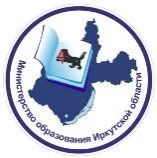 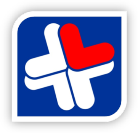 ГКУ «Центр профилактики, реабилитации и коррекции»СОДЕРЖАНИЕВЕДЕНИЕНастоящие Методические рекомендации по подготовке и проведению социально-психологического тестирования (далее – СПТ) лиц, обучающихся в общеобразовательных организациях и профессиональных образовательных организациях, а также в образовательных организациях высшего образования, расположенных на территории Иркутской области (далее – Методические рекомендации), разработаны в соответствии с Федеральным законом от 7 июня 2013г. №120-ФЗ «О внесении изменений в отдельные законодательные акты Российской Федерации по вопросам профилактики незаконного потребления наркотических средств и психотропных веществ» (далее – Федеральный закон 120-ФЗ).С 2019 года во всех образовательных организациях Российской Федерации для проведения социально-психологического тестирования обучающихся используется Единая методика (далее ЕМ СПТ, Методика), разработанная Департаментом государственной политики в сфере защиты прав детей Министерства просвещения Российской Федерации.С учетом поручения Государственного антинаркотического комитета с 2019/20 учебного года использование ЕМ СПТ является обязательным для всех образовательных организаций. В основу ЕМ СПТ положен методический комплекс для выявления вероятностных предикторов возможного вовлечения школьников в зависимое поведение, разработанный в МГУ им. М.В. Ломоносова в 2015г. и доработанный сотрудниками ФГБНУ «Центр защиты прав и интересов детей». В 2022 году по поручению Министерства просвещения Российской Федерации ФГБОУ ВО «Уральский государственный педагогический университет» ЕМ СПТ была доработана. При доработке принималось во внимание то, что лица, склонные к различным формам рискового поведения (в том числе аддиктивного) поведения, в силу различных причин в структуре индивидуальности имеют специфические особенности выраженности когнитивного, регуляторного и интенционального компонентов.Методика показала свою эффективность и универсальность. ЕМ СПТ основана на представлении о непрерывности и единовременности совместного психорегулирующего воздействия факторов риска и факторов защиты. Рисковое поведение представляет собой целостную активность человека, которая направлена на удовлетворение психологических, биологических, физиологических и социальных потребностей, связанных с повышенным риском.Рисковое поведение – поведение, несущее добровольное допущение риска для здоровья или жизни субъекта, содержащее определенные выгоды и цели и неочевидный баланс положительных и отрицательных исходов, субъективно воспринимаемый как значимый, при этом субъективное значение положительных и отрицательных исходов такого поведения для подростка существенно больше, чем для взрослого.К формам рискового поведения обучающихся сегодня относятся:Формы аддиктивного поведения – наркомания, алкоголизм, интернет и компьютеромания, адреналиномания.Формы деструктивного и аутодеструктивного поведения, не связанные с аддикциями – суицид, буллинг, расстройства пищевого поведения. Поведение, связанное с деструктивным характером социальных групп и объединений – интернет-среда и социальные сети, вовлечение в организации экстремистского содержания, в частности АУЕ, «Колумбайн», автономный скулшутинг, вовлечение в деструктивные культы. Расширение концептуальных основ ЕМ СПТ позволяет диагностировать риски и прямые опасности указанных феноменов.Когнитивный компонент описывает конфликт между побуждениями к соблюдению и нарушению не только социальных норм поведения, но и вообще любых границ и ограничений. Первичность этого фактора указывает на значимость решения этого конфликта для обучающихся, склонных к риску. С одной стороны, соблюдение норм и ограничений, налагаемых социумом, может восприниматься как «потеря свободы», с другой стороны, существование вне социума также невозможно. Дилемма «свобода-несвобода» создает перманентный конфликт личности с социумом. От решения этого конфликта зависит степень социальной включенности или изолированности обучающегося, склонного к риску. При этом говорить о тотальной непреодолимости этого конфликта не приходится. В случае с развитой рассудочной регуляции поведения напряженность этого конфликта снижается и становится возможной социальная включенность обучающихся, склонных к риску.Интенциональный компонент указывает на то, что социальная среда воспринимается обучающимися, склонными к риску, как враждебная, либо провоцирующая, либо репрессирующая ненормативное поведение. В более широком смысле компонент указывает на наличие у обучающихся, склонных к риску, конфликта между стремлением к социально-позитивной вовлеченности в систему социальных контактов и отношений и, с другой стороны, стремлением находиться в оппозиции к социуму, готовностью противопоставлять себя обществу вплоть до нарушения морально-этических и юридических норм. Однако социальная включенность подразумевает и соблюдение социальных норм, ограничивающих свободу. Таким образом, возникает дилемма «свобода-несвобода», создающая перманентный конфликт личности с социумом, который можно более конкретизировать как решение дилеммы «Будь аутсайдером или инсайдером?» От решения этого конфликта также зависит степень социальной включенности или изолированности личности, ее социальная оппозиционность и протестность, либо включенность и продуктивность. Регуляторный компонент описывает борьбу с импульсивными стремлениями обучающихся, склонных к риску. В более широком смысле компонент говорит о том, что обучающиеся, склонные к риску, будучи включенными в социум, постоянно решают противоречие между побуждениями к реализации не только аддиктивного, но и другого социально неприемлемого поведения, провоцируемого внешними и внутренними силами, и его недопущением путем произвольного, волевого самоконтроля поведения. Обучающиеся, склонные к риску, вынуждены совершать выбор между стремлением к удовольствию и возбуждением от него. Успешность решения этого противоречия будет зависеть от уровня выраженности самоконтроля и социальной включенности. Подавляющая часть обучающихся, склонных к риску, сталкиваясь с необходимостью самоконтроля поведения в условиях культурного давления, будет испытывать конфликт с социальной средой. Фактически дилемма «свобода-несвобода» дополняется дилеммой «наслаждение-аскеза», усиливающая напряженность и актуализированность рисковых (в том числе аддиктивных) паттернов поведения и готовности к ним.Специфические особенности индивидуальности обучающихся, склонных к риску, описываемые в рамках представленных компонентов структуры индивидуальности, определяются биологическими основаниями, детерминантами и факторами риска.К биологическим основаниям относятся: мутации генов, нарушения метаболизма нейротрансмиттеров, различные морфологические нарушения структур головного мозга и его функциональности различной этиологии.К детерминантам – взаимосвязь и взаимообусловленность рискового поведения с различными соматическими патологиями и аномалиями развития, социально-средовыми факторами, включая семейные, индивидуально-психологические особенности.Общими и для биологических оснований, и для детерминанта развития вступает дороговизна и невозможность диагностики их состояния в условиях образовательной организации. Кроме того, необходимо учитывать широкую вариативность их проявлений в поведении человека. Что требует огромной батареи диагностических методов. Все это затрудняет получение диагностических сведений. В связи с этим исследователи сосредотачиваются на факторах риска, которые можно непосредственно наблюдать, фиксировать и оценивать. Согласно данным академических источников, к ним можно отнести следующие факторы.Социально-средовые факторы:понижение уровня образованности и культуры;асоциальная референтная группа или окружение;отвержение референтной группы;безнадзорность, заброшенность родственниками;школьная или социальная дезадаптированность;неорганизованный досуг.Семейные факторы:неполная семья, разведенные родители, распад семьи;низкий культурный и образовательный уровень родителей;алкоголизация родителей и особенно матери;патохарактерологические особенности родителей;властность, жестокость родителей;спутанность «добра» и «зла» в воспитательной политике;авторитарный и неустойчивый тип воспитания;двойные стандарты в поведении родителей;обесценивание института образования родителями;обесценивание института семьи родителями;гипо- или гиперопека родителями;трансляция родителями позиции вторичности ребенка;игнорирование эмоциональных переживаний ребенка;затяжные конфликтные отношения с родителями;отсутствие эмоционального контакта с родителями;дефицитарность и обеднение общения с родителями;нарушение привязанности к родителям.Медицинские, объективно фиксируемые факторы:различные степени олигофрении;психопатология, особенно эпи- и шизоформная;психопатические расстройства личности всех типов;патологии головного мозга и черепно-мозговые травмы;посттравматические стрессовые расстройства;синдром дефицита внимания с гиперактивностью;патологизация нормальной физиологии;медицинское употребление ПАВ.Индивидуально-психологические факторы:ведомость;зависимость поведения от случайных факторов;ослабление самоконтроля поведения и воли;ослабление контроля эмоций, импульсивность;дисфории, злобность, мстительность, завистливость;примитивность потребностей, потребительство;фрустрация потребностей;неспособность предвидеть последствия своего поведения;стремление самоутвердится или фрустрация этого стремления;асоциальные (геденистические) поведенческие установки;проявление явной физической агрессии против людей;неадекватная замкнутость, отчуждение, самоизоляция.В целом авторы отмечают комплексный (множественный) характер факторов, определяющих рисковые формы поведения, указывают на невозможность составления однозначного единого реестра маркеров риска. Однако в качестве «методологического» ключа для разработки диагностического инструмента выявления риска и их носителя авторы указывают на необходимость рассмотрения соотношения «факторы риска-факторы защиты», где вероятность рискового (в том числе аддиктивного) поведения определяется их соотношением. Именно данный подход был использован как для создания, так и для доработки ЕМ СПТ.    Методика является опросником и состоит из набора утверждений. Доработка стимульного материала ФГБОУ ВО «Уральский государственный педагогический университет» осуществлялась с опорой на пункты методики, разработанной МГУ им. М.В.Ломоносова в 2015г. и доработанный сотрудниками ФГБНУ «Центр защиты прав и интересов детей».  Изначально ЕМ СПТ была предназначена для выявления латентной и явной рискогенности социально-психологических условий, формирующих психологическую готовность к аддиктивному (зависимому) поведению у лиц подросткового и юношеского возраста. Она осуществляла оценку вероятности вовлечения в аддиктивное поведение на основе соотношения факторов риска и факторов зашиты, воздействующих на обучающихся. Выявляла повышенную и незначительную вероятность вовлечения в зависимое поведение.Доработанная ЕМ СПТ способна диагностировать не только риски аддиктивных форм поведения, но и иные формы рискового поведения обучающихся.ЕМ СПТ применяется для тестирования лиц подросткового и юношеского возраста с 13 лет.Доработанная методика представлена в трех формах:Форма «А» содержит 130 утверждений, для тестирования обучающихся 7 – 9 классов.Форма «В» содержит 170 утверждений для тестирования обучающихся 10 – 11 классов.Форма «С» содержит 170 утверждений для тестирования студентов профессиональных образовательных организаций и образовательных организаций высшего образования.Результаты социально-психологического тестирования рекомендуется использовать в качестве диагностического компонента профилактической деятельности образовательной организации. Данные, полученные с помощью методики, позволяют оказывать обучающимся своевременную психолого-педагогическую адресную помощь. На основании результатов методики для обучающихся с показателями высокой и высочайшей вероятности рискового поведения, в том числе вовлечения в зависимое поведение, рекомендуется разрабатывать индивидуальные и групповые профилактические программы.Ограничения использованияЕМ СПТ не используется для оформления заключений о наркотической или иной зависимости обучающегося.К организации проведения СПТ и интерпретации его результатов допускаются специалисты, имеющие высшее психологическое образование и прошедшие подготовку по работе с ЕМ СПТ.ЕМ СПТ полностью или какая-либо ее часть не может находиться в открытом доступе для всеобщего ознакомления.ПЕРЕЧЕНЬ ИССЛЕДУЕМЫХ ПОКАЗАТЕЛЕЙ ЕМ СПТФакторы риска – факторы, повышающие вероятность дебюта аддиктивных форм поведения или закрепляющие и поддерживающие паттерны поведения, характерные для различных форм рискового поведения.Плохая приспосабливаемость, зависимость – отсутствие активного приспособления и самоизменения во всех необходимых индивидных и личностных свойствах и качествах, применительно к изменяющимся или новым условиям социокультурной среды, использование пассивных и преимущественно регрессивных стратегий поведения. В кластер плохой приспосабливаемости и зависимости входят: поиск опеки и покровительства, неуверенность в себе, неопределенность интересов и жизненных целей, безропотность, наивность в представлениях о жизни, несамостоятельность, депрессивное реагирование на трудности, осознанное избегание любых ситуаций преодоления, пассивно-потребительское отношение к жизни.Потребность во внимании группы – потребность получать позитивный отклик от группы в ответ на свое поведение, с чем также связаны стремления нравится, создавать о себе преувеличенно хорошее мнение с целью быть принятым (понравиться), в связи с чем отмечается повышенная восприимчивость к воздействию группы или ее членов. В гипертрофированной форме эта потребность может проявляться в виде неспособности переносить групповое психологическое давление, в стремлении угождать, в болезненном страхе конфликтов и желании избежать их любым способом, в полном подчинении себя группе, в готовности полностью изменить свое поведение и установки вплоть до подавления собственной аутентичности.Принятие асоциальных (аддиктивных) установок – «…совокупность когнитивных, эмоциональных и поведенческих особенностей, побуждающих гедонистическое отношение к жизни. Оно выражается в проявлении сверхценного эмоционального отношения к объекту аддикции. Усиливается механизм рационализации – интеллектуального оправдания аддикции («все курят», «без алкоголя нельзя снять стресс», «кто пьет, того болезни не берут» и т.д.) Вследствие этого снижается критичность к негативным последствиям аддиктивного поведения и аддиктивному окружению («все нормально», «я могу себя контролировать», «наркоманы – хорошие и интересные люди» и т.д.)Стремление к риску – побуждение к созданию, поиску, повторению ситуаций, прямо или потенциально опасных для жизни, с целью получения от этого удовольствия. Удовольствие получается от переживания и последующего преодоления страха и иных острых ощущений в ситуации опасности. Прямо или косвенно опасность различной интенсивности создается и для окружающих людей, не вовлеченных в круг аддиктивного (рискового) поведения. Выступая в качестве автономного побуждения, стремление к риску также входит в симптоматику аддиктивного поведения. В качестве примера стремления к риску можно отметить паркур, роуп-джампинг, банги-джампинг, бэйс-джампинг, руфинг, любовь к вечеринкам, на которых отсутствуют нормы поведения (wild parties», «вписки»), модификации тела и т.д.Импульсивность – устойчивая склонность действовать по первому побуждению, зависимость поведения или личной позиции от случайных внешних обстоятельств, внешнего эмоционального фона или спонтанных внутренних побуждений.Тревожность - предрасположенность воспринимать достаточно широкий спектр ситуаций как угрожающих, приводящих к плохому настроению, мрачным предчувствиям, беспокойству, напряженности.Фрустрированность – «…психическое состояние тягостного переживания, вызванное невозможностью удовлетворения уже активированной, актуализированной потребности, достижения значимой цели. Объективные и субъективные факторы, производящие фрустрацию, классифицируются на три генеральные категории – фрустрация задержкой (препятствием) удовлетворения потребности; фрустрация срывом поведения, направленного на удовлетворение активированной потребности; фрустрация конфликтом».Склонность к делинквентности – склонность, стремление к совершению асоциальных, осознанных, волевых, конкретных деяний отдельным лицом или группой лиц, обладающих деликтоспособностью, за которое предусмотрена определенная юридическая ответственность. Таким образом, за деликтом (правонарушителем) признается обладание им правоспособностью, дееспособностью и деликтоспособностью.Факторы защиты (протективные факторы) – факторы, повышающие психологическую устойчивость личности к воздействию факторов риска.Принятие родителями – поведение и отношение родителей, формирующее у обучающегося чувство своей значимости, нужности, дающее субъективно достаточное чувство любви, теплоты человеческих отношений, способствующее формированию психологического благополучия личности.Принятие одноклассниками (одногруппниками) – поведение и отношение сверстников, формирующее у обучающегося чувство принадлежности к группе и сопричастности к общим целям и интересам, развивающее способность вступать в отношения и быть в них без потери собственной аутентичности и автономности, способность отстаивать себя и свою позицию в спорах или конфликтах без разрушения межличностных отношений.Социальная активность – «…действия и способы поведения, связанные с принятием, преобразованием или новым формулирование общественной задачи (деятельности), обладающей просоциальной ценностью. В результате осознается социальный смысл решения общественной задачи, идет процесс соотнесения с ней собственного «Я» личности, доминирует внутренняя мотивация, выражающая позицию субъекта. В итоге личность принимает на себя определенные обязательства, становится субъектом ответственности и добивается значимых результатов. По мере «восхождения» от социального индивида к личности возрастают роль инициирующих действий, качество и общественная значимость результатов». Социальная активность личности тесно связана с явлением социальной включенности личности, которая определяет меру установления оптимальных связей между конкретной личностью и конкретной социокультурной средой.Самоконтроль поведения – способность управлять своими эмоциями и действиями, противостоять случайным внешним стимулам или спонтанным внутренним импульсам, сдерживать себя и вести себя адекватно обстоятельствам или социальной ситуации. Обычно самоконтроль поведения противостоит импульсивности.Самоэффективность – уверенность в своих силах достигать поставленных целей, несмотря на препятствия или физические и эмоциональные затраты, уверенность в эффективности собственных действий и ожидание успеха от их реализации. Самоэффективность определяется широтой диапазона паттернов поведения, приобретенным опытом, наличием подкрепления, самооценкой.Адаптированность к нормам – процесс и результат активного приспособления личности к условиям социальной среды (среды жизнедеятельности) путем усвоения социальных целей, ценностей, норм, стиля поведения, принятых в обществе, предполагающие их согласование с потребностями и стремлениями самой личности.Фрустрационная устойчивость – способность без выраженных негативных переживаний отсрочить во времени удовлетворение актуализированной потребности или достижение значимой цели, опираясь на когнитивную оценку имеющихся условий и собственных возможностей. Дружелюбие, открытость - благожелательное, дружественное отношение к другим людям, способность доверять и быть открытым новым отношениям, способность быть в согласии с людьми разных взглядов и убеждений.Шкала лжи – создана для выявления недостоверных результатов, связанных с небрежностью обучающегося, аггравацией, диссимуляцией, симуляцией, склонностью давать преднамеренно неправдивые ответы. Однако и такие ответы не отбрасываются как недостоверные, а корректируются посредством понижающего коэффициента, полученного методом регрессионного и дисперсионного анализа.ПРИНЦИПЫ ЕМ СПТ:Научность. Все результаты и выводы, получаемые с помощью методики, формируются на основе научных подходов и подтверждаются статистическими методами обработки данных.Конфиденциальность (для формата ЕМ СПТ). Каждому обучающемуся, принимающему участие в тестировании, присваивается индивидуальный код участника, который делает невозможным персонификацию данных. Список индивидуальных кодов и соответствующих им фамилий хранится в единственном экземпляре в образовательной организации в соответствии с Федеральным законом от 27 июля 2007 г. № 152-ФЗ «О персональных данных».Добровольность. Тестирование обучающихся проводится при наличии информированных согласий в письменной форме об участии в тестировании (далее – информированное согласие) самих обучающихся достигших пятнадцатилетнего возраста, либо одного из родителей или законного представителя, если обучающийся не достиг данной возрастной категории.Достоверность. В методике используется трехступенчатый алгоритм селекции недостоверных ответов, что позволяет исключить результаты обучающихся, отвечающих на вопросы не откровенно или формально. Принцип развития. По итогам использования ЕМ СПТ в образовательных организациях субъектов Российской Федерации, не исключаются уточнения и изменения в перечне исследуемых показателей и алгоритмах обработки результатов.Принцип единообразия проведения. С целью получения достоверных сопоставимых результатов процедура проведения методики должна соответствовать единому стандарту проведения.ОРГАНИЗАЦИЯ СОЦИАЛЬНО-ПСИХОЛОГИЧЕСКОГО ТЕСТИРОВАНИЯ ОСОБЫХ КАТЕГОРИЙ ОБУЧАЮЩИХСЯ (ДЕТЕЙ-СИРОТ, ДЕТЕЙ, ОСТАВШИХСЯ БЕЗ ПОПЕЧЕНИЯ РОДИТЕЛЕЙ)Организация СПТ особых категорий обучающихся (с особыми образовательными потребностями, детей – сирот, детей, оставшихся без попечения родителей) осуществляется в соответствии со статьей 53.4 Федерального закона от 8 января 1998 г. № 3-ФЗ «О наркотических средствах и психотропных веществах», в соответствии с которой освобождение особых категорий обучающихся (с особыми образовательными потребностями, детей-сирот и детей, оставшихся без попечения родителей) не предусмотрено. Проводится ЕМ СПТ на общих основаниях при наличии добровольных информированных согласий законных представителей обучающихся, не достигших 15 лет и добровольных информированных согласий обучающихся старше 15-лет.  В целях снижения психологического напряжения и предотвращения психотравмирующих ситуаций при тестировании детей-сирот и детей, оставшихся без попечения родителей, лицо, ответственное за внесение id-кодов в личный кабинет в электронной тестовой оболочке, делает соответствующие отметки напротив каждого такого обучающегося, тем самым исключая из опросника утверждения шкал «Принятие родителями». ПОДГОТОВКА К ПРОВЕДЕНИЮ СПТПроведение информационной кампании по подготовке и прохождению тестирования с использованием ЕМ СПТ по следующим направлениям.Размещение информационного сообщения на официальных ресурсах образовательной организации и через дополнительные каналы информирования об общенациональном масштабе кампании тестирования и значимости его прохождения, например, следующего содержания:«Ежегодно во всех образовательных организациях проводится всероссийское тестирование социально-значимых характеристик личности современных школьников и студентов. Тестированию подлежат обучающиеся всех без исключения общеобразовательных организаций и профессиональных образовательных организаций, а также образовательных организаций высшего образования.Результаты тестирования позволяют определить, как наиболее сильные и ресурсные особенности личности обучающихся, так и особенности поведения в стрессовой ситуации, различные формы рискового поведения. Анализ результатов тестирования поможет организовать профилактические мероприятия для обеспечения психологического благополучия личности обучающихся, оказать им своевременную психолого-педагогическую помощь и поддержку».Организация информационно-мотивационной кампании с родителями (законными представителями) обучающимися.Проведение информационно-просветительских встреч с родителями (законными представителями)Это направление информационной кампании может быть реализовано в рамках встреч общешкольных родительских комитетов, родительских собраний, особенно параллели обучающихся, впервые проходящих процедуру ЕМ СПТ.Основная задача – объяснение сути процедуры тестирования и возможностей получения информации, а также демонстрация обеспечения интересов обучающихся. В процессе беседы целесообразно предупредить появление (либо снять, если уже наблюдается) негативной установки родителей на проведение тестирования, связанной с проявлением страхов стигматизации и санкций по отношению к ребенку и семье. В ходе работы с родителями акцентировать внимание на том, что ЕМ СПТ предназначена для организации профилактической работы в образовательных организациях и для индивидуальной работы психологов, педагогов-психологов (см. «Методические рекомендации по проведению разъяснительной работы с родителями и обучающимися в целях предупреждения отказов от участия в социально-психологическом тестировании» ГКУ «ЦПРК». 2023).Мотивирование обучающихся для участия в тестированииПеред прохождением тестирования рекомендуется провести мотивирующие встречи (классные часы) с обучающимися. Данный этап не следует игнорировать, так как от внутренней мотивации обучающихся и отсутствия у них негативных стереотипов, тестовой тревожности зависит искренность ответов. Мотивирующая беседа существенно снижает искажение информации, позволяет получить максимально объективную информацию. Высокая заинтересованность родителей в представлении обратной связи позволит выстраивать эффективное совместное взаимодействие образовательной организации и семьи в ситуациях неблагоприятных прогнозов.Основная задача первого этапа мотивирования обучающихся для проведения ЕМ СПТ – обеспечение соблюдения их интересов. Согласно данной задаче, педагог-психолог, психолог или иной организатор процедуры тестирования обязан проявлять тактичность, обеспечивать условия, в которых невозможна психологическая травма, демонстрировать безусловное уважение к личности обучающихся (см. «Методические рекомендации по проведению разъяснительной работы с родителями и обучающимися в целях предупреждения отказов от участия в социально-психологическом тестировании» ГКУ «ЦПРК». 2023).ОТДЕЛЬНЫЕ АСПЕКТЫ ОРГАНИЗАЦИИ ТЕСТИРОВАНИЯ ОБУЧАЮЩИХСЯ В ОБРАЗОВАТЕЛЬНЫХ ОРГАНИЗАЦИЯХПункт 2 статьи 53.1 Федерального закона 120-ФЗ дает право органам местного самоуправления, организациям независимо от организационно-правовых форм и форм собственности участвовать в мероприятиях по профилактике незаконного потребления наркотических средств и психотропных веществ, наркомании, которые проводятся в установленном порядке федеральными органами исполнительной власти, органами государственной власти субъектов Российской Федерации, а также самостоятельно разрабатывать и реализовывать комплексы таких мероприятий в соответствии с законодательством Российской Федерации.В абзаце 3 статьи 53.3 Федерального закона 120-ФЗ организация профилактики незаконного потребления наркотических средств и психотропных веществ, наркомании, в том числе осуществление иных, установленных законодательством Российской Федерации и законодательством субъектов Российской Федерации полномочий, отнесена к полномочиям органов государственной власти субъектов Российской Федерации в сфере профилактики незаконного потребления наркотических средств и психотропных веществ, наркомании.Организацию тестирования обучающихся Федеральный закон 120-ФЗ возлагает на образовательные организации.Пункт 15.1 статьи 28 Федерального закона от 29.12.2012 N 273-ФЗ «Об образовании в Российской Федерации» гласит: «проведение социально-психологического тестирования обучающихся в целях раннего выявления незаконного потребления наркотических средств и психотропных веществ. Порядок проведения социально-психологического тестирования обучающихся в общеобразовательных организациях и профессиональных образовательных организациях устанавливается федеральным органом исполнительной власти, осуществляющим функции по выработке и реализации государственной политики и нормативно-правовому регулированию в сфере общего образования. Порядок проведения социально-психологического тестирования обучающихся в образовательных организациях высшего образования устанавливается федеральным органом исполнительной власти, осуществляющим функции по выработке и реализации государственной политики и нормативно-правовому регулированию в сфере высшего образования; (в ред. Федеральных законов от 26.07.2019 N 232-ФЗ, от 18.03.2020 N 53-ФЗ).Приказом Министерства просвещения Российской Федерации от 20 февраля 2020 года № 59 «Об утверждении Порядка проведения социально-психологического тестирования обучающихся в общеобразовательных организациях и профессиональных образовательных организациях» и приказом Министерства образования и науки Российской Федерации от 20 февраля 2020 года №239 «Об утверждении Порядка проведения социально-психологического тестирования обучающихся в образовательных организациях высшего образования» внесены ряд изменений и дополнений:уточнен возраст участников тестирования - тестирование проводится в отношении обучающихся, достигших возраста 13-ти лет, начиная с 7 класса обучения в общеобразовательной организации;уточнена форма проведения тестирования - она определяется образовательной организацией, проводящей тестирование, может быть, как бланковой (на бумажных носителях), так и компьютерной (в электронной форме);разрешено размещение обезличенных заполненных анкет на внешних носителях информации;уточнен состав комиссии, обеспечивающей организационно-техническое сопровождение тестирования в образовательной организации: численность Комиссии составляет не менее трех работников образовательной организации. В ее состав должны входить лица, ответственные за оказание социально-педагогической и (или) психологической помощи обучающимся;изменено требование к комплектации результатов после окончания тестирования: результаты тестирования группируются по классам (группам), в которых обучаются участники тестирования, а не по возрастам;тестирование осуществляется ЕЖЕГОДНО в соответствии с распорядительным актом руководителя образовательной организации, проводящей тестирование;уточнена информация, указываемая на лицевой стороне пакета с результатами тестирования: наименование образовательной организации, её местонахождение; количество обучающихся, принявших участие в тестировании, а также класс (группа), в котором они обучаются; дата и время проведения тестирования; подписи всех членов Комиссии с расшифровкой фамилии, имени и отчества;изменен срок предоставления руководителем образовательной организации акта передачи результатов тестирования в региональный орган исполнительной власти, осуществляющий государственное управление в сфере образования (в Иркутской области – Региональному оператору тестирования): В ТЕЧЕНИИ 3-Х РАБОЧИХ ДНЕЙ со дня проведения тестирования;изменен срок хранения информированных согласий на прохождение тестирования - до момента отчисления обучающегося из образовательной организации, проводящей тестирование;СРОК хранения результатов тестирования определяется органом исполнительной власти, осуществляющим государственное управление в сфере образования (в Иркутской области – Региональным оператором тестирования);рекомендации для региональных органов исполнительной власти, осуществляющих государственное управление в сфере образования, по составлению итогового акта результатов тестирования (в Иркутской области – Регионального оператора тестирования): адрес образовательных организаций; количество обучающихся, подлежащих тестированию; количество участников тестирования, их класс (группа); дата проведения тестирования; количество обучающихся, имеющих риск потребления наркотических средств и психотропных веществ; информация о распределении образовательных организаций, проводящих СПТ, исходя из численности обучающихся с максимальным количеством обучающихся группы риска.Без изменений остались следующие требования:КОНФИДЕНЦИАЛЬНОСТЬ. Руководитель образовательной организации обеспечивает соблюдение конфиденциальности проведения тестирования и хранения результатов;ДОБРОВОЛЬНОСТЬ. Тестирование обучающихся, достигших возраста пятнадцати лет, проводится при наличии их информированных согласий в письменной форме об участии в тестировании. Тестирование обучающихся, не достигших возраста пятнадцати лет, проводится при наличии информированного согласия одного из родителей или иного законного представителя.В связи со значительными этнокультурными региональными различиями нормирование – расчет критериев оценки результатов, получаемых при тестировании, для субъектов Российской Федерации производится индивидуально на основе анализа данных репрезентативных выборок. Данный расчет осуществляется с 2019 года электронной тестовой оболочкой автоматически. Раннее выявление незаконного потребления наркотических средств и психотропных веществ обучающимися в общеобразовательных организациях и профессиональных образовательных организациях, а также в образовательных организациях высшего образования проводится в два этапа:Социально-психологическое тестирование. Профилактические медицинские осмотры.Этапы взаимосвязаны и последовательны. Согласно письму Министерства просвещения Российской Федерации от 29.08.2019г. №ТС-2035/07 ЕМ СПТ рекомендовано проводить среди обучающихся и воспитанников, осваивающих адаптированные основные общеобразовательные программы, реализуемые для глухих, слабослышащих, позднооглохших, слепых, слабовидящих, с тяжелыми нарушениями речи, нарушениями опорно-двигательного аппарата, с задержкой психического развития, с умственной отсталостью, с расстройствами аутистического спектра, со сложными дефектами. Тестирование обучающихся, достигших возраста пятнадцати лет, проводиться при наличии информированных согласий в письменной форме об участии в тестировании (далее информированное согласие). Тестирование обучающихся, не достигших возраста пятнадцати лет, проводится при наличии информированного согласия одного из родителей или законного представителя.Среднее расчетное время ответов на вопросы ЕМ СПТ составляет 45 минут.Задачи образовательной организации (муниципальной, государственной, частной, ведомственной, федеральной) (далее – ОО) на первом этапе тестирования:включить проведение СПТ в план воспитательной работы (сентябрь – проведение, ноябрь - корректировка программ воспитания и планов на уровне ОО; организация индивидуальной коррекционной работы для психолога и т.д.);обеспечить обмен оперативной информацией с муниципальным и/или Региональным оператором по проведению тестирования;разработать план проведения ЕМ СПТ с учетом информационно-мотивационной кампании для педагогов, обучающихся и родителей, а также графика тестирования обучающихся, утвержденного региональным оператором;разработать локальный акт о конфиденциальной информации в ОО (при отсутствии);провести педагогический совет или семинар-совещание для педагогических работников для разъяснения/актуализации целей, задач, роли в воспитательном процессе, особенностей внедрения ЕМ СПТ, а также для инструктирования по проведению информационно-мотивационной кампании для обучающихся и родителей;издать приказ о проведении ЕМ СПТ (утвердить план; назначить ответственного за его реализацию; создать комиссию, обеспечивающую организационно-техническое сопровождение тестирования, куда должен войти учитель информатики или программист при наличии; возложить ответственность за нарушение конфиденциальности на педагога-психолога или ответственного за тестирование);подготовить бланки информированных добровольных согласий, заверенных руководителем о неразглашении конфиденциальной информации, полученной в ходе проведения ЕМ СПТ;провести разъяснительную работу о процедуре тестирования на классных (групповых) часах и родительских собраниях; организовать активную информационно-мотивационную кампанию (с использованием методических рекомендаций Регионального оператора);получить добровольные информированные согласия на участие в ЕМ СПТ;утвердить приказом поименные списки обучающихся по классам/группам на основе информированных добровольных согласий для участия в ЕМ СПТ;присвоить каждому обучающемуся, у которого имеется добровольное информированное согласие, индивидуальный код (ID-код); обучающимся из числа детей-сирот присвоить особый код (подробности в инструкции). Списки хранить в сейфе; авторизоваться на сайте (в личном кабинете), указанном Региональным оператором, ввести индивидуальные коды в электронную тестовую оболочку;утвердить приказом график проведения СПТ по классам (группам) в кабинете информатикивнести изменения в учебное расписание;подготовить бланки вопросов и бланки ответов (при бланковой форме проведения тестирования);обеспечить техническую возможность для проведения тестирования, обеспечить бесперебойную и безаварийную подачу электроэнергии (в случае использования электронной тестовой оболочки);обеспечить своевременную оплату за пользование Интернетом;оповестить обучающихся об изменениях в расписании в связи с проведением ЕМ СПТ, довести до обучающихся информацию о месте и времени проведения ЕМ СПТ;организовать тестирование с использованием ЕМ СПТ;обеспечить каждого обучающегося индивидуальным рабочим местом;обеспечить спокойную атмосферу перед и во время проведения тестирования;перед началом тестирования провести с обучающимися инструктаж по работе в электронной тестовой оболочке (см. инструкцию);выдать каждому обучающемуся личный код доступа для входа в электронную тестовую оболочку (логин, пароль), распечатанный на небольшом листе бумаги (без указания на нем ФИО обучающегося);не допускать перемещения обучающихся по кабинету, обсуждения вопросов, фото- и видеофиксации стимульного материала и ответов обучающихся; не допускать вмешательство третьих лиц в заполнение стимульного материала ЕМ СПТ обучающимися;при возникновении трудностей сотруднику образовательной организации, присутствующему в аудитории, не рассуждать о смысле вопросов методики или интерпретировать их содержание;недопустимо использование облучающимися образцов «правильных» ответов;осуществлять мониторинг за прохождением тестирования, пресекать нарушения конфиденциальности и отклонения от инструктивно-методических указаний;обеспечивать оптимальный уровень мотивации обучающихся для серьезного и ответственного заполнения тестов ЕМ СПТ;по завершению процедуры проведения ЕМ СПТ поблагодарить обучающихся за участие в тестировании;в случае проведения ЕМ СПТ в бланковой форме обработать каждый бланк, вручную внести результаты в электронную форму на каждого обучающегося, результаты направить Региональному оператору напрямую (по инструкции);результаты ЕМ СПТ оформляются в виде акта (по форме, предложенной Региональным оператором); списки участников и информированные добровольные согласия на участие в ЕМ СПТ комиссионно сложить в конверты по класса (группам), запаковать в соответствие требованиям. Хранить до выпуска обучающихся из образовательной организации в соответствие требованиям;произвести выгрузку из электронной тестовой оболочки результатов ЕМ СПТ по классам, группам, по ОО на бумажный носитель. По каждому участнику провести анализ, подготовить выводы и рекомендации педагога-психолога в виде справки по результатам участия в ЕМ СПТ. Хранить данную справку в личном деле (индивидуальной карте) каждого участника тестирования до выпуска из ОО;заполнить отчетные формы по итогам тестирования;провести анализ результатов СПТ по организации; обеспечить обратную связь обучающимся (родителям) по результатам тестирования (по запросу). В случае обращения за результатами родителя обучающегося, не достигшего возраста 15 лет, либо обучающегося, достигшего возраста 15 лет, выдать второй экземпляр справки под подпись. Запрещено передавать детализированную информацию третьим лицам без особого согласия на это субъектов тестирования;обеспечить конфиденциальность и невозможность несанкционированного доступа при хранении и использовании документов и персональных данных (списков и кодов учащихся, добровольных информированных согласий). Хранение данных на электронном носителе осуществляется в деперсонифицированном виде;подготовить и направить отчеты по итогам СПТ (муниципальным ОО – муниципальным операторам (координаторам) тестирования, государственным, частным, ведомственным и федеральным ОО – Региональному оператору тестирования);провести рабочее совещание с педагогами ОО для предоставления аналитического отчета о итогах СПТ с обобщенными данными по учреждению параллелям, классам, группам, обозначить проблемные поля;утвердить план коррекционной и профилактической работы по результатам СПТ, как части плана воспитательной работы;приступить к реализации плана коррекционной и профилактической работы на основании реестра министерства здравоохранения (далее – реестр) и письма Регионального оператора произвести передачу результатов социально-психологического тестирования в определенные министерством здравоохранения Иркутской области учреждения здравоохранения по Актам передачи результатов социально-психологического тестирования обучающихся для прохождения профилактического медицинского осмотра.Участие обучающихся в образовательных организациях в профилактических медицинских осмотрах (далее – ПМО) регламентировано следующими нормативными правовыми актами: Федеральным законом от 8 января 1998 г. N 3-ФЗ «О наркотических средствах и психотропных веществах»; Федеральным законом от 7 июня 2013г. № 120-ФЗ «О внесении изменений в отдельные законодательные акты Российской Федерации по вопросам профилактики незаконного потребления наркотических средств и психотропных веществ»; Приказом Министерства просвещения Российской Федерации от 20 февраля 2020 года № 59 «Об утверждении Порядка проведения социально-психологического тестирования обучающихся в общеобразовательных организациях и профессиональных образовательных организациях»;Приказом Министерства образования и науки Российской Федерации от 20 февраля 2020 года № 239 «Об утверждении Порядка проведения социально-психологического тестирования обучающихся в образовательных организациях высшего образования»; Приказом Министерства здравоохранения Российской Федерации от 6 октября 2014 г. N 581н «О порядке проведения профилактических медицинских осмотров обучающихся в общеобразовательных организациях и профессиональных образовательных организациях, а также образовательных организациях высшего образования в целях раннего выявления незаконного потребления наркотических средств и психотропных веществ»;  Приказом Министерства здравоохранения Российской Федерации от 23 марта 2020 г. N 213н «О внесении изменений в порядок проведения профилактических медицинских осмотров обучающихся в общеобразовательных организациях и профессиональных образовательных организациях, а также образовательных организациях высшего образования в целях раннего выявления незаконного потребления наркотических средств и психотропных веществ, утвержденный Приказом Министерства здравоохранения Российской Федерации от 6 октября 2014 г. №581н»;письмом Министерства просвещения Российской Федерации от 5 августа 2020 года № ДГ-1255/07 «Информация по вопросам организации и проведения СПТ в 2020/21 учебном году».Порядок формирования списков обучающихся для участия в профилактических медицинских осмотрах в 2023/24 учебном году1.	В сентябре в период подготовки к проведению СПТ образовательная организация осуществляет сбор добровольных информированных согласий только на участие обучающихся в СПТ.2.	По итогам завершения СПТ на территории Иркутской области Региональный оператор тестирования (ГКУ «Центр профилактики, реабилитации и коррекции») проводит анализ полученных результатов и формирует список образовательных организаций (далее – список), в которых выявлено количество обучающихся в повышенной вероятностью вовлечения в зависимое поведение (далее – «группа риска»). Список передает в министерство образования Иркутской области в срок до 28 ноября.3.	В срок до 30 ноября 2023 года министерство образования Иркутской области направляет список в министерство здравоохранения. 4.	Исходя из полученных сведений министерство здравоохранения Иркутской области в срок до 1 декабря 2023 года осуществляет выборку образовательных организаций, в которых по итогам СПТ доля обучающихся «группы риска» имеет наибольшие значения и формирует реестр данных образовательных организаций (далее – реестр).5.	В срок до 2 декабря 2023 года министерство здравоохранения Иркутской области направляет реестр в министерство образования Иркутской области и Региональному оператору на электронную почту cpnn@bk.ru. 6.	В течение одного рабочего дня Региональный оператор оповещает образовательные организации, перечисленные в реестре, об участии обучающихся в ПМО.7.	Образовательная организация, указанная в реестре, в срок до 15 декабря 2023 года выполняет следующие задачи:организовать информационно-мотивационную кампанию с привлечением представителей территориальных организаций здравоохранения, проводящих ПМО, с целью увеличения охвата обучающихся профилактическим медицинским осмотром;получить добровольные информированные согласия на участие в ПМО; утвердить приказом поименные списки обучающихся по классам и группам на основе информированных добровольных согласий для участия в ПМО; передать в организации здравоохранения акт передачи результатов СПТ, приказ, утверждающий поименные списки обучающихся для прохождения ПМО и информированные добровольные согласия на участие в ПМО. Второй экземпляр акта передачи результатов с подписью принявшего и печатью организации здравоохранения направить в сканированном виде муниципальным операторам (координаторам) тестирования либо напрямую Региональному оператору;оказать содействие организациям здравоохранения в организации профилактических медицинских осмотров обучающихся.Задачи муниципального органа управления в сфере образования: оказание помощи подведомственным образовательным организациям в организации и проведении ЕМ СПТ обучающихся;оказание помощи в техническом сопровождении электронного формата ЕМ СПТ, а также в обеспечении всем обучающимся, принимающим участие в СПТ, доступа к персональному компьютеру для электронного тестирования (организация подвоза, согласование расписания компьютерных классов и кабинетов, обеспечение договоренности с государственными образовательными организациями, расположенными на территории муниципалитета и имеющими в наличии необходимое количество компьютерной техники, «Интернет» и т.д.); осуществление мониторинга и контроля исполнения Федерального закона 120-ФЗ всеми подведомственными общеобразовательными организациями;оказание помощи подведомственным общеобразовательным организациям по взаимодействию с органами здравоохранения по подготовке к проведению профилактических медицинских осмотров обучающихся;оценка общего по муниципалитету контингента обучающихся с высокой вероятностью вовлечения в зависимое поведение;оценка эффективности профилактической работы на уровне муниципалитета;внесение изменений в муниципальный план воспитательной работы с учетом результатов социально-психологического тестирования;реализация муниципального плана воспитательной работы; корректировка муниципальных программ (планов) профилактической работы с учетом результатов ЕМ СПТ;сбор, обработка, анализ и передача сведений по муниципалитету Региональному оператору в установленные сроки.Для эффективной организации тестирования в муниципальных общеобразовательных организациях муниципальным органам управления образованием рекомендовано определить ответственное лицо – муниципального оператора/куратора тестирования. Муниципальный оператор/куратор в целях обеспечения качественной организации процедуры тестирования в подведомственных общеобразовательных организациях осуществляет следующие полномочия: обеспечивает качественную организацию и проведение тестирования в подведомственных муниципальных общеобразовательных организациях;транслирует в подведомственные общеобразовательные организации информацию от министерства образования Иркутской области и Регионального оператора;собирает и обобщает результаты социально-психологического тестирования по установленным Региональным оператором формам;осуществляет взаимодействие с органами здравоохранения по организации профилактических медицинских осмотров обучающихся, контролирует передачу подведомственными общеобразовательными организациями результатов социально-психологического тестирования в определенные министерством здравоохранения Иркутской области учреждения здравоохранения по Актам передачи результатов социально-психологического тестирования обучающихся для прохождения профилактического медицинского осмотра;обеспечивает участие в тестировании обучающихся малокомплектных и удаленных общеобразовательных организаций, обучающихся, находящихся на домашнем обучении, достигших возраста тестирования;осуществляет контроль безопасности подвоза обучающихся, в том числе малокомплектных и отдаленных общеобразовательных организаций в места проведения тестирования;оказывает помощь подведомственным образовательным организациям в согласовании с государственными образовательными организациями, расположенными на территории муниципалитета, графика проведения электронного тестирования в их компьютерных классах, если муниципальные образовательные организации таковых не имеют; направляет обобщенные по муниципалитету сведения Региональному оператору по установленным формам в установленные сроки;осуществляет иные функции и полномочия, необходимые для качественной организации и проведения тестирования в муниципальных общеобразовательных организациях.Муниципальный оператор/куратор несет ответственность за своевременность, достоверность и полноту передачи Региональному оператору сведений о результатах проведения тестирования в подведомственных (муниципальных) общеобразовательных организациях.Для организации СПТ в общеобразовательных организациях и профессиональных образовательных организациях, а также в образовательных организациях высшего образования, расположенных на территории Иркутской области, министерство образования Иркутской области назначает Регионального оператора тестирования (далее – Региональный оператор).Региональный оператор в целях обеспечения качественной организации процедуры тестирования в общеобразовательных организациях, расположенных на территории Иркутской области, осуществляет следующие полномочия:ежегодно до 1 августа формирует календарный план проведения тестирования образовательными организациями, расположенными на территории Иркутской области;ежегодно в период с 1 июня по 31 августа проводит подготовительную работу, направленную на методическое обеспечение информационно-мотивационной кампании проведения тестирования; формирует реестр лиц, ответственных за проведение тестирования в образовательных организациях; готовит инструктивные письма, вносит необходимые изменения в методические материалы по проведению тестирования;ежегодно в период с 1 сентября по 1 октября (согласно графику проведения тестирования в муниципальных образовательных организациях): организует проведение информационно-мотивационной кампании с родителями (законными представителями) обучающихся и мотивационной работы с обучающимися для повышения активности участия и снижения количества отказов от тестирования и профилактических медицинских осмотров обучающихся; проводит совещания, практико-ориентированные семинары и вебинары по вопросам тестирования; организует работу личных кабинетов лиц, ответственных за проведение социально-психологического тестирования в образовательных организациях в электронной тестовой оболочке;ежегодно в период с 15 сентября по 15 октября:организует проведение социально-психологического тестирования в электронной и бланковой формах (по выбору образовательной организации, проводящей тестирование); осуществляет методическое сопровождение образовательных организаций по вопросам организации и проведения тестирования, а также техническое сопровождение функционирования электронной тестовой оболочки; проводит консультирование обучающихся, педагогов, родителей (законных представителей), специалистов системы образования;определяет места и сроки хранения результатов тестирования и соблюдение конфиденциальности при их использовании; в течение тридцати календарных дней с момента получения результатов тестирования:выполняет их обработку и проводит анализ;составляет и направляет в министерство образования Иркутской области итоговый акт результатов тестирования с указанием образовательных организаций, принявших участие в нем (с информацией об адресах образовательных организаций, проводящих тестирование, количеству обучающихся. подлежащих тестированию, количестве участников тестирования, их классе (группе), дате проведения тестирования, количестве обучающихся, имеющих риск потребления наркотических средств и психотропных веществ, а также информацией, предусматривающей распределение образовательных организаций, проводящих тестирование, исходя из численности обучающихся в указанных образовательных организациях с максимальным количеством обучающихся, имеющих риск потребления наркотических средств и психотропных веществ).Контроль за исполнением Федерального закона от 07.06.2013 N 120-ФЗ «О внесении изменений в отдельные законодательные акты Российской Федерации по вопросам профилактики незаконного потребления наркотических средств и психотропных веществ», приказа Министерства просвещения Российской Федерации от 20 февраля 2020 года № 59 «Об утверждении Порядка проведения социально-психологического тестирования обучающихся в общеобразовательных организациях и профессиональных образовательных организациях» (приложение 3) и приказа Министерства образования и науки Российской Федерации от 20 февраля 2020 года № 239 «Об утверждении Порядка проведения социально-психологического тестирования обучающихся в образовательных организациях высшего образования» в образовательной организации осуществляет руководитель образовательной организации.Тестирование в образовательной организации осуществляется в соответствии с настоящими рекомендациями. Ответственность за сохранение аутентичности оригиналу ЕМ СПТ, соответствие стандарту и порядку проведения несут органы исполнительной власти субъектов Российской Федерации, ответственные за реализацию государственной политики в сфере образования.Руководитель образовательной организации издает следующие распорядительные акты:Приказ о подготовке и проведении СПТ в текущем учебном году (издается ежегодно);Приказ о создании Комиссии, обеспечивающей организационно-техническое сопровождение СПТ, и об утверждении ее состава (издается ежегодно); Приказ о внесении дополнений в Положение образовательной организации о конфиденциальной информации в части результатов социально-психологического тестирования обучающихся. Руководителю образовательной организации необходимо определить место хранения результатов тестирования и соблюдение их конфиденциальности. Определить ответственных за хранение данных на электронных носителях (в деперсонифицированном виде). Приказом определить круг работников образовательной организации, имеющих различные уровни доступа к результатам СПТ.Руководитель образовательной организации, кураторы, члены Комиссии, лица, проводящие тестирование, несут ответственность за разглашение конфиденциальной информации, предусмотренную действующим законодательством Российской Федерации.В установленные распорядительным актом сроки в образовательной организации проводится информационно-разъяснительная, мотивационная работа с обучающимися, родителями (законными представителями) и педагогами. В рамках подготовки к СПТ разъясняются цели, задачи, принципы, этапы, условия тестирования, его продолжительность и т.д. (см. «Методические рекомендации по проведению разъяснительной работы с родителями и обучающимися в целях предупреждения отказа от участия в социально-психологическом тестировании на предмет раннего выявления незаконного потребления наркотических средств и психотропных веществ»). Особое внимание уделяется мерам, направленным на защиту конфиденциальной информации, полученной в результате тестирования по ЕМ СПТ. После информирования родителей (законных представителей) и обучающихся руководитель образовательной организации организует сбор добровольных информированных согласий (отказов) с родителей (законных представителей) обучающихся, не достигших возраста 15 лет, либо добровольных информированных согласий (отказов) с обучающихся, достигших возраста 15 лет, на участие в СПТ. Добровольные информированные согласия на участие обучающихся в профилактическом медицинском осмотре, направленном на раннее выявление немедицинского потребления наркотических средств и психотропных веществ, собираются после подведения итогов СПТ и только в тех образовательных организациях, которые будут включены министерством здравоохранения Иркутской области в реестр. На основании полученных добровольных информированных согласий издаются следующие распорядительные акты:Приказ об утверждении поименных списков обучающихся для проведения СПТ.Приказ об утверждении расписания СПТ по классам (группам) и кабинетам (аудиториям) с назначением ответственных лиц из числа членов Комиссии. При проведении ЕМ СПТ в каждой аудитории присутствует член Комиссии, допускается присутствие в аудитории в качестве наблюдателей родителей (законных представителей) обучающихся, участвующих в тестировании. Перед началом проведения ЕМ СПТ члены Комиссии проводят инструктаж обучающихся. В целях получения достоверных сведений во время инструктажа внимание обучающихся акцентируется на:конфиденциальности тестирования;продолжительности тестирования;необходимости выбора всего одного варианта ответа из предложенных в тесте.Перед началом проведения ЕМ СПТ педагог-психолог, входящий в состав Комиссии, зачитывает инструкцию и предлагает перейти к тестированию.Индивидуальный код и пароль для авторизации в электронной тестовой оболочке, при проведении ЕМ СПТ в электронной форме, выдается каждому обучающемуся лично в руки на отдельном листе непосредственно после проведения инструктажа.Если проведение ЕМ СПТ в электронном формате не представляется возможным (в исключительных случаях), тест проводится на бумажных носителях, которые распечатываются заранее: Форма «А-130» для тестирования обучающихся 7 – 9 классов, Форма «В-170» для тестирования обучающихся 10 – 11 классов, Форма «С-170» для тестирования студентов профессиональных образовательных организаций и образовательных организаций высшего образования. Для проведения бланкового тестирования (бумажный носитель) необходимо распечатать текст опросника и бланк ответов. Количество бланков ответов должно соответствовать количеству тестируемых. Бланк ответа предназначен для внесения респондентом своих ответов и является одноразовым. Количество же распечатанных текстов опросника может быть ограниченным и использоваться многократно с условием, что каждой в группе тестируемых у каждого респондента будет свой текст. Каждому обучающемуся в случае бланкового тестирования также присваивается индивидуальный код в соответствие инструкции Регионального оператора.Далее предъявляется стимульный материал и бланк для ответов с инструкцией по его заполнению. В целях стандартизации процедуры важно инструкцию воспроизводить дословно (при необходимости несколько раз) для обеспечения корректного заполнения бланков. После проведения бланкового тестирования лицо, ответственное за СПТ, производит обработку ответов и занесение их в exel-файл на флэш-карту (отдельно по каждому респонденту). На данном этапе ВАЖНО внести сведения в таблицу без искажений. После завершения работы с таблицей информация направляется Региональному оператору напрямую в соответствие инструкции.  При использовании электронного формате проведения СПТ инструкция также должна быть воспроизведена без дополнений и изменений.По завершении ЕМ СПТ, члены Комиссии комплектуют обезличенные заполненные анкеты (опросные листы) на бумажном носителе, а в случае заполнения анкет (опросных листов) в электронной форме допускается их размещение на внешних носителях информации. Результаты тестирования бланкового тестирования группируются по классам (по группам) и упаковываются членами Комиссии в пакеты после их обработки и занесения результатов в exel-файл.На лицевой стороне пакетов с результатами тестирования указываются наименование образовательной организации, проводящей тестирование, а также класс (группа), в котором они обучаются, дата и время проведения тестирования; ставятся подписи всех членов Комиссии с расшифровкой фамилии, имени и отчества (при наличии). Комиссия составляет АКТ передачи результатов СПТ обучающихся на хранение в образовательной организации. Пакеты передаются лицу, ответственному за хранение, которое в Акте визирует подписью факт передачи.Руководители муниципальных образовательных организаций, проводящих тестирование, в течение суток с момента проведения тестирования обеспечивают направление Акта передачи результатов в муниципальный орган управления образованием (Муниципальному оператору), на территории которого находится образовательная организация. Передача Актов возможна как на бумажном носителе, так и в сканированном электронном виде. Муниципальный оператор составляет Акт и передает суммированные и обобщенные по муниципалитету результаты СПТ Региональному оператору в двухдневный срок.Передача Акта осуществляется в сканированном электронном виде на адрес почты: cpnn@bk.ru с пометкой «Результаты СПТ (наименование МО)».Руководители государственных, частных, ведомственных и федеральных образовательных организаций, в отношении которых министерство образования Иркутской области не является учредителем, расположенных на территории Иркутской области, в трехдневный срок с момента проведения тестирования обеспечивают направление Актов передачи результатов тестирования Региональному оператору. Передача Акта осуществляется в сканированном виде на адрес электронной почты: cpnn@bk.ru с пометкой «Результаты СПТ (наименование образовательной организации)».Обратная связь по результатам ЕМ СПТ респондентам ВЫДАЕТСЯ только педагогом-психологом (психологом).Обратная связь при недостоверных ответах не содержит заключений относительно личностных особенностей респондентов. Она описывает возможные затруднения в деятельности при работе с тестом. Причинами недостоверных ответов могут быть как одно конкретное затруднение, так и комплекс из нескольких затруднений. Обратная связь при достоверных ответах не является интерпретацией индивидуальных результатов теста. Она отличается высокой степенью обобщенности и служит для удовлетворения интереса респондента к результатам тестирования. Использование обобщенных формулировок в обратной связи не случайно. Такой подход вызван возможными организационно-смысловыми рисками при проведении СПТ:вольная трактовка психологических терминов респондентами и их родителями; неправильное, искаженное понимание психологических терминов приводит к остро негативной реакции на результаты тестирования, нежеланию сотрудничать; подавляющее большинство родителей, получивших результат о высокой вероятности вовлечения их детей в зависимое поведение, относятся к результатам критически, ставят под сомнение методику и ее результаты, вплоть до их прямого отрицания; при получении результата о высокой вероятности вовлечения ребенка в зависимое поведение, результат может быть воспринят как отрицательная характеристика не только ребенка, но и как низкая оценка воспитательных усилий родителя, что актуализирует психологические защитные механизмы родителей и может привести к возникновению конфликтных ситуаций, формированию негативного отношения к тестированию;в связи со спецификой подросткового и юношеского возраста возможно сообщение результатов тестирования третьим лицам, сравнение персональных результатов респондентов между собой; такое поведение может привести к разглашению персональных данных, неправильному пониманию результатов тестирования и навешиванию «ярлыков».Представленные выше аргументы привели к исключению индивидуальных интерпретаций результатов теста при массовом тестировании и замене их обобщенной обратной связью. Из обратной связи исключены количественные показатели во избежание сравнения результатов между тестируемыми. Все формулировки носят исключительно качественный (несравнимый между собой) характер.Вместе с тем, обобщенная обратная связь не исключает получение респондентом и его родителями интерпретаций индивидуальных результатов на консультации у психолога. По описанным выше причинам обратная связь строится на обсуждении такой интегральной личностной характеристики как психологическая устойчивость в трудных жизненных ситуациях. Результаты ЕМ СПТ позволяют сформировать заключения двух видов:о «повышенной вероятности вовлечения»; о «незначительной вероятности вовлечения».По итогам проведения СПТ руководитель издает приказ, вносит корректировки (изменения) в план воспитательной работы.Образовательные организации, включенные в реестр для прохождения ПМО, в которых по итогам СПТ доля обучающихся «группы риска» имеет наибольшие значения, организовывают информационно-мотивационную кампанию с привлечением представителей территориальных организаций здравоохранения, проводящих ПМО, с целью увеличения охвата обучающихся профилактическим медицинским осмотром, получают добровольные информированные согласия на участие в ПМО. Утверждают приказом поименные списки обучающихся по классам и группам на основе информированных добровольных согласий для участия в ПМО. Передают в организации здравоохранения акт передачи результатов СПТ, приказ, утверждающий поименные списки обучающихся для прохождения ПМО и информированные добровольные согласия на участие в ПМО. ПриложенияПриложение 1.Зарегистрированов Министерстве юстицииРоссийской Федерации26 мая 2020 года,регистрационный N 58474МИНИСТЕРСТВО ПРОСВЕЩЕНИЯ РОССИЙСКОЙ ФЕДЕРАЦИИМИНИСТЕРСТВО НАУКИ И ВЫСШЕГО ОБРАЗОВАНИЯ РОССИЙСКОЙ ФЕДЕРАЦИИПРИКАЗот 20 февраля 2020 года N 60/240О признании утратившими силу некоторых приказов Министерства образования и науки Российской Федерации по вопросу проведения социально-психологического тестирования обучающихсяВ соответствии с пунктом 2 Указа Президента Российской Федерации от 15 мая 2018 г. N 215 "О структуре федеральных органов исполнительной власти" (Собрание законодательства Российской Федерации, 2018, N 21, ст.2981) и пунктом 7(1) Правил подготовки нормативных правовых актов федеральных органов исполнительной власти и их государственной регистрации, утвержденных постановлением Правительства Российской Федерации от 13 августа 1997 г. N 1009 (Собрание законодательства Российской Федерации, 1997, N 33, ст.3895; 2019, N 38, ст.5313),приказываем:Признать утратившими силу:приказ Министерства образования и науки Российской Федерации от 16 июня 2014 г. N 658 "Об утверждении Порядка проведения социально-психологического тестирования лиц, обучающихся в общеобразовательных организациях и профессиональных образовательных организациях, а также в образовательных организациях высшего образования" (зарегистрирован Министерством юстиции Российской Федерации 13 августа 2014 г., регистрационный N 33576);приказ Министерства образования и науки Российской Федерации от 14 февраля 2018 г. N 104 "О внесении изменений в Порядок проведения социально-психологического тестирования лиц, обучающихся в общеобразовательных организациях и профессиональных образовательных организациях, а также в образовательных организациях высшего образования, утвержденный приказом Министерства образования и науки Российской Федерации от 16 июня 2014 г. N 658" (зарегистрирован Министерством юстиции Российской Федерации 25 апреля 2018 г., регистрационный N 50902).Министр просвещенияРоссийской ФедерацииС.С.КравцовМинистр науки ивысшего образованияРоссийской ФедерацииВ.Н.ФальковПриложение 2.Зарегистрировано в Минюсте России 26 мая 2020 г. N 58468------------------------------------------------------------------МИНИСТЕРСТВО ПРОСВЕЩЕНИЯ РОССИЙСКОЙ ФЕДЕРАЦИИПРИКАЗот 20 февраля 2020 г. N 59ОБ УТВЕРЖДЕНИИ ПОРЯДКАПРОВЕДЕНИЯ СОЦИАЛЬНО-ПСИХОЛОГИЧЕСКОГО ТЕСТИРОВАНИЯОБУЧАЮЩИХСЯ В ОБЩЕОБРАЗОВАТЕЛЬНЫХ ОРГАНИЗАЦИЯХИ ПРОФЕССИОНАЛЬНЫХ ОБРАЗОВАТЕЛЬНЫХ ОРГАНИЗАЦИЯХВ соответствии с пунктом 3 статьи 53.4 Федерального закона от 8 января 1998 г. N 3-ФЗ "О наркотических средствах и психотропных веществах" (Собрание законодательства Российской Федерации, 1998, N 2, ст. 219; 2019, N 30, ст. 4134) и пунктом 1 Положения о Министерстве просвещения Российской Федерации, утвержденного постановлением Правительства Российской Федерации от 28 июля 2018 г. N 884 (Собрание законодательства Российской Федерации, 2018, N 32, ст. 5343), приказываю:1. Утвердить прилагаемый Порядок проведения социально-психологического тестирования обучающихся в общеобразовательных организациях и профессиональных образовательных организациях.2. Настоящий приказ вступает в силу с даты вступления в силу приказа Министерства просвещения Российской Федерации и Министерства науки и высшего образования Российской Федерации о признании утратившими силу приказов Министерства образования и науки Российской Федерации от 16 июня 2014 г. N 658 "Об утверждении Порядка проведения социально-психологического тестирования лиц, обучающихся в общеобразовательных организациях и профессиональных образовательных организациях, а также в образовательных организациях высшего образования" (зарегистрирован Министерством юстиции Российской Федерации 13 августа 2014 г., регистрационный N 33576) и от 14 февраля 2018 г. N 104 "О внесении изменений в Порядок проведения социально-психологического тестирования лиц, обучающихся в общеобразовательных организациях и профессиональных образовательных организациях, а также в образовательных организациях высшего образования, утвержденный приказом Министерства образования и науки Российской Федерации от 16 июня 2014 г. N 658" (зарегистрирован Министерством юстиции Российской Федерации 25 апреля 2018 г., регистрационный N 50902).МинистрС.С.КРАВЦОВПриложениеУтвержденприказом Министерства просвещенияРоссийской Федерацииот 20 февраля 2020 г. N 59ПОРЯДОКПРОВЕДЕНИЯ СОЦИАЛЬНО-ПСИХОЛОГИЧЕСКОГО ТЕСТИРОВАНИЯОБУЧАЮЩИХСЯ В ОБЩЕОБРАЗОВАТЕЛЬНЫХ ОРГАНИЗАЦИЯХИ ПРОФЕССИОНАЛЬНЫХ ОБРАЗОВАТЕЛЬНЫХ ОРГАНИЗАЦИЯХ1. Настоящий Порядок проведения социально-психологического тестирования обучающихся в общеобразовательных организациях и профессиональных образовательных организациях определяет правила проведения социально-психологического тестирования (далее - тестирование) обучающихся в общеобразовательных организациях и профессиональных образовательных организациях (далее соответственно - обучающиеся, образовательная организация), направленного на профилактику незаконного потребления обучающимися наркотических средств и психотропных веществ.2. Тестирование проводится в отношении обучающихся, достигших возраста тринадцати лет, начиная с 7 класса обучения в общеобразовательной организации.3. Тестирование обучающихся, достигших возраста пятнадцати лет, проводится при наличии их информированных согласий в письменной форме об участии в тестировании (далее - информированное согласие). Тестирование обучающихся, не достигших возраста пятнадцати лет, проводится при наличии информированного согласия одного из их родителей или иных законных представителей <1>.--------------------------------<1> Пункт 2 статьи 53.4 Федерального закона от 8 января 1998 г. N 3-ФЗ "О наркотических средствах и психотропных веществах" (Собрание законодательства Российской Федерации, 1998, N 2, ст. 219; 2019, N 30, ст. 4134).4. Тестирование осуществляется ежегодно в соответствии с распорядительным актом руководителя образовательной организации, проводящей тестирование.5. Для проведения тестирования руководитель образовательной организации, проводящей тестирование:организует получение от обучающихся либо от их родителей или иных законных представителей информированных согласий;утверждает поименные списки обучающихся, составленные по итогам получения от обучающихся либо от их родителей (иных законных представителей) информированных согласий;создает комиссию, обеспечивающую организационно-техническое сопровождение тестирования (далее - Комиссия), и утверждает ее состав численностью не менее трех работников образовательной организации, проводящей тестирование, включая лиц, ответственных за оказание социально-педагогической и (или) психологической помощи обучающимся;утверждает расписание тестирования по классам (группам) и кабинетам (аудиториям);обеспечивает соблюдение конфиденциальности при проведении тестирования и хранении результатов тестирования.6. Тестирование проводится методом получения информации на основании ответов на вопросы.7. Форма проведения тестирования определяется образовательной организацией, проводящей тестирование, может быть, как бланковой (на бумажных носителях), так и компьютерной (в электронной форме) и предполагает заполнение анкет (опросных листов), содержащих вопросы, целью которых является определение вероятности вовлечения обучающихся в незаконное потребление наркотических средств и психотропных веществ.8. По форме ответа тестирование является письменным.9. При проведении тестирования в каждом кабинете (аудитории) присутствует член Комиссии.10. При проведении тестирования допускается присутствие в кабинете (аудитории) в качестве наблюдателей родителей (законных представителей) обучающихся, участвующих в тестировании.11. Перед началом проведения тестирования члены Комиссии проводят инструктаж обучающихся, участвующих в тестировании, в том числе информируют об условиях тестирования и его продолжительности.12. С целью обеспечения конфиденциальности результатов тестирования во время его проведения не допускаются свободное общение между обучающимися, участвующими в тестировании, и перемещение по кабинету (аудитории). Каждый обучающийся, участвующий в тестировании, имеет право в любое время отказаться от тестирования, поставив об этом в известность члена Комиссии.13. По завершении тестирования члены Комиссии комплектуют обезличенные заполненные анкеты (опросные листы) на бумажном носителе, а в случае заполнения анкет (опросных листов) в электронной форме допускается их размещение на внешних носителях информации.Результаты тестирования группируются по классам (группам), в которых обучаются обучающиеся, и упаковываются членами Комиссии в пакеты.На лицевой стороне пакетов с результатами тестирования указываются наименование образовательной организации, проводящей тестирование, ее место нахождения, количество обучающихся, принявших участие в тестировании, а также класс (группа), в котором они обучаются, дата и время проведения тестирования; ставятся подписи всех членов Комиссии с расшифровкой фамилии, имени и отчества (при наличии).14. Руководитель образовательной организации, проводящей тестирование, в течение трех рабочих дней со дня проведения тестирования обеспечивает направление акта передачи результатов тестирования в орган исполнительной власти субъекта Российской Федерации, осуществляющий государственное управление в сфере образования, на территории которого находится образовательная организация, проводящая тестирование.Руководитель образовательной организации, проводящей тестирование, обеспечивает хранение до момента отчисления обучающегося из образовательной организации, проводящей тестирование, информированных согласий в условиях, гарантирующих конфиденциальность и невозможность несанкционированного доступа к ним.15. В целях проведения тестирования органам исполнительной власти субъектов Российской Федерации, осуществляющим государственное управление в сфере образования, рекомендованы:формирование на каждый учебный год календарного плана проведения тестирования расположенными на их территории образовательными организациями;взаимодействие с образовательными организациями, проводящими тестирование, по приему результатов тестирования;определение мест и срока хранения результатов тестирования и соблюдение конфиденциальности при их хранении и использовании;выполнение обработки и проведение анализа результатов тестирования в период до тридцати календарных дней с момента их получения от образовательных организаций, проводящих тестирование;составление итогового акта результатов тестирования с указанием образовательных организаций, принявших участие в нем (с информацией об адресах образовательных организаций, проводящих тестирование, количестве обучающихся, подлежащих тестированию, количестве участников тестирования, их классе (группе), дате проведения тестирования, количестве обучающихся, имеющих риск потребления наркотических средств и психотропных веществ, а также с информацией, предусматривающей распределение образовательных организаций, проводящих тестирование, исходя из численности обучающихся в указанных образовательных организациях с максимальным количеством обучающихся, имеющих риск потребления наркотических средств и психотропных веществ);передача итогового акта результатов тестирования в орган государственной власти субъекта Российской Федерации в сфере охраны здоровья для планирования дополнительных мер по профилактике незаконного потребления обучающимися наркотических средств и психотропных веществ;информирование антинаркотической комиссии в субъекте Российской Федерации, на территории которого проводилось тестирование, о результатах тестирования.Приложение 3Зарегистрировано в Минюсте России 26 мая 2020 г. N 58475------------------------------------------------------------------МИНИСТЕРСТВО НАУКИ И ВЫСШЕГО ОБРАЗОВАНИЯРОССИЙСКОЙ ФЕДЕРАЦИИПРИКАЗот 20 февраля 2020 г. N 239ОБ УТВЕРЖДЕНИИ ПОРЯДКАПРОВЕДЕНИЯ СОЦИАЛЬНО-ПСИХОЛОГИЧЕСКОГО ТЕСТИРОВАНИЯОБУЧАЮЩИХСЯ В ОБРАЗОВАТЕЛЬНЫХ ОРГАНИЗАЦИЯХВЫСШЕГО ОБРАЗОВАНИЯВ соответствии с пунктом 3 статьи 53.4 Федерального закона от 8 января 1998 г. N 3-ФЗ "О наркотических средствах и психотропных веществах" (Собрание законодательства Российской Федерации, 1998, N 2, ст. 219; 2019, N 30, ст. 4134), пунктом 1 Положения о Министерстве науки и высшего образования Российской Федерации, утвержденного постановлением Правительства Российской Федерации от 15 июня 2018 N 682 (Собрание законодательства Российской Федерации, 2018, N 26, ст. 3851), приказываю:1. Утвердить прилагаемый Порядок проведения социально-психологического тестирования обучающихся в образовательных организациях высшего образования.2. Настоящий приказ вступает в силу с даты вступления в силу приказа Министерства просвещения Российской Федерации и Министерства науки и высшего образования Российской Федерации о признании утратившими силу приказов Министерства образования и науки Российской Федерации от 16 июня 2014 г. N 658 "Об утверждении Порядка проведения социально-психологического тестирования лиц, обучающихся в общеобразовательных организациях и профессиональных образовательных организациях, а также в образовательных организациях высшего образования" (зарегистрирован Министерством юстиции Российской Федерации 13 августа 2014 г., регистрационный N 33576) и от 14 февраля 2018 г. N 104 "О внесении изменений в Порядок проведения социально-психологического тестирования лиц, обучающихся в общеобразовательных организациях и профессиональных образовательных организациях, а также в образовательных организациях высшего образования, утвержденный приказом Министерства образования и науки Российской Федерации от 16 июня 2014 г. N 658" (зарегистрирован Министерством юстиции Российской Федерации 25 апреля 2018 г., регистрационный N 50902).МинистрВ.Н.ФАЛЬКОВУтвержденприказом Министерства наукии высшего образованияРоссийской Федерацииот 20 февраля 2020 г. N 239ПОРЯДОКПРОВЕДЕНИЯ СОЦИАЛЬНО-ПСИХОЛОГИЧЕСКОГО ТЕСТИРОВАНИЯОБУЧАЮЩИХСЯ В ОБРАЗОВАТЕЛЬНЫХ ОРГАНИЗАЦИЯХВЫСШЕГО ОБРАЗОВАНИЯ1. Настоящий Порядок проведения социально-психологического тестирования обучающихся в образовательных организациях высшего образования определяет правила проведения социально-психологического тестирования (далее - тестирование) обучающихся в образовательных организациях высшего образования (далее - обучающиеся), направленного на профилактику незаконного потребления обучающимися наркотических средств и психотропных веществ.2. Тестирование обучающихся проводится при наличии их информированных согласий в письменной форме об участии в тестировании (далее - информированное согласие) <1>.--------------------------------<1> Пункт 2 статьи 53.4 Федерального закона от 8 января 1998 г. N 3-ФЗ "О наркотических средствах и психотропных веществах" (Собрание законодательства Российской Федерации, 1998, N 2, ст. 219; 2019, N 30, ст. 4134).3. Тестирование осуществляется ежегодно в соответствии с распорядительным актом руководителя образовательной организации высшего образования, проводящей тестирование (далее - организация).4. Для проведения тестирования руководитель организации:организует получение от обучающихся информированных согласий;утверждает поименные списки обучающихся, составленные по итогам получения от обучающихся информированных согласий;создает комиссию, обеспечивающую организационно-техническое сопровождение тестирования (далее - Комиссия), и утверждает ее состав численностью не менее трех работников организации, включая лиц, ответственных за оказание социально-педагогической и (или) психологической помощи обучающимся;утверждает расписание тестирования по группам и аудиториям;обеспечивает соблюдение конфиденциальности при проведении тестирования и хранении результатов тестирования.5. Тестирование проводится методом получения информации на основании ответов на вопросы.6. Форма проведения тестирования определяется организацией и может быть как бланковой (на бумажных носителях), так и компьютерной (в электронной форме) и предполагает заполнение анкет (опросных листов), содержащих вопросы, целью которых является определение вероятности вовлечения обучающихся в незаконное потребление наркотических средств и психотропных веществ.7. По форме ответа тестирование является письменным.8. При проведении тестирования в каждой аудитории присутствует член Комиссии.9. Перед началом проведения тестирования члены Комиссии проводят инструктаж обучающихся, участвующих в тестировании, в том числе информируют об условиях тестирования и его продолжительности.10. С целью обеспечения конфиденциальности результатов тестирования во время его проведения не допускается свободное общение между обучающимися, участвующими в тестировании, перемещение по аудитории. Каждый обучающийся, участвующий в тестировании, имеет право в любое время отказаться от тестирования, поставив об этом в известность члена Комиссии.11. По завершении тестирования члены Комиссии комплектуют обезличенные заполненные анкеты (опросные листы) на бумажном носителе, а в случае заполнения анкет (опросных листов) в электронной форме допускается их размещение на внешних носителях информации.Результаты тестирования комплектуются по группам, в которых обучаются обучающиеся, и упаковываются членами Комиссии в пакеты.На лицевой стороне пакетов с результатами тестирования указываются: наименование организации, ее место нахождения; количество обучающихся, принявших участие в тестировании, а также группа, в которой они обучаются; дата и время проведения тестирования; ставятся подписи всех членов Комиссии с расшифровкой фамилии, имени и отчества (при наличии).12. Руководитель организации в течение трех рабочих дней со дня проведения тестирования обеспечивает направление в орган исполнительной власти субъекта Российской Федерации, осуществляющий государственное управление в сфере образования, на территории которого находится организация, акта передачи результатов тестирования.Руководитель организации обеспечивает хранение до момента отчисления обучающихся из организации информированных согласий в условиях, гарантирующих конфиденциальность и невозможность несанкционированного доступа к ним.13. В целях проведения тестирования органам исполнительной власти субъектов Российской Федерации, осуществляющим государственное управление в сфере образования, рекомендованы:формирование на каждый учебный год календарного плана проведения тестирования расположенными на их территории образовательными организациями высшего образования;взаимодействие с организациями по приему результатов тестирования;определение мест и срока хранения результатов тестирования и соблюдение конфиденциальности при их хранении и использовании;выполнение обработки и проведение анализа результатов тестирования в период до тридцати календарных дней с момента их получения от организаций;составление итогового акта результатов тестирования с указанием организаций, принявших участие в нем (с информацией об адресах организаций, общем количестве обучающихся, количестве участников тестирования, их группе, дате проведения тестирования, количестве обучающихся, имеющих риск потребления наркотических средств и психотропных веществ, а также с информацией, предусматривающей распределение организаций, исходя из численности обучающихся в указанных организациях с максимальным количеством обучающихся, имеющих риск потребления наркотических средств и психотропных веществ);передача итогового акта результатов тестирования в орган государственной власти субъекта Российской Федерации в сфере охраны здоровья для планирования дополнительных мер по профилактике незаконного потребления обучающимися наркотических средств и психотропных веществ;информирование антинаркотической комиссии в субъекте Российской Федерации, на территории которого проводилось тестирование, о результатах тестирования.Приложение 4Зарегистрировано в Минюсте России  30 апреля 2020 г. N 58258------------------------------------------------------------------МИНИСТЕРСТВО ЗДРАВООХРАНЕНИЯ РОССИЙСКОЙ ФЕДЕРАЦИИПРИКАЗот 6 октября 2014 г. N 581нО ПОРЯДКЕПРОВЕДЕНИЯ ПРОФИЛАКТИЧЕСКИХ МЕДИЦИНСКИХ ОСМОТРОВОБУЧАЮЩИХСЯ В ОБЩЕОБРАЗОВАТЕЛЬНЫХ ОРГАНИЗАЦИЯХИ ПРОФЕССИОНАЛЬНЫХ ОБРАЗОВАТЕЛЬНЫХ ОРГАНИЗАЦИЯХ,А ТАКЖЕ ОБРАЗОВАТЕЛЬНЫХ ОРГАНИЗАЦИЯХ ВЫСШЕГО ОБРАЗОВАНИЯВ ЦЕЛЯХ РАННЕГО ВЫЯВЛЕНИЯ НЕЗАКОННОГО ПОТРЕБЛЕНИЯНАРКОТИЧЕСКИХ СРЕДСТВ И ПСИХОТРОПНЫХ ВЕЩЕСТВВ соответствии с пунктом 4 статьи 53.4 Федерального закона от 8 января 1998 г. N 3-ФЗ "О наркотических средствах и психотропных веществах" (Собрание законодательства Российской Федерации, 1998, N 2, ст. 219; 2013, N 23, ст. 2878) приказываю:Утвердить прилагаемый Порядок проведения профилактических медицинских осмотров обучающихся в общеобразовательных организациях и профессиональных образовательных организациях, а также образовательных организациях высшего образования в целях раннего выявления незаконного потребления наркотических средств и психотропных веществ.МинистрВ.СКВОРЦОВАПОРЯДОКПРОВЕДЕНИЯ ПРОФИЛАКТИЧЕСКИХ МЕДИЦИНСКИХ ОСМОТРОВОБУЧАЮЩИХСЯ В ОБЩЕОБРАЗОВАТЕЛЬНЫХ ОРГАНИЗАЦИЯХИ ПРОФЕССИОНАЛЬНЫХ ОБРАЗОВАТЕЛЬНЫХ ОРГАНИЗАЦИЯХ,А ТАКЖЕ ОБРАЗОВАТЕЛЬНЫХ ОРГАНИЗАЦИЯХ ВЫСШЕГО ОБРАЗОВАНИЯВ ЦЕЛЯХ РАННЕГО ВЫЯВЛЕНИЯ НЕЗАКОННОГО ПОТРЕБЛЕНИЯНАРКОТИЧЕСКИХ СРЕДСТВ И ПСИХОТРОПНЫХ ВЕЩЕСТВ1. Настоящий Порядок устанавливает правила проведения ежегодных профилактических медицинских осмотров обучающихся в общеобразовательных организациях и профессиональных образовательных организациях, а также образовательных организациях высшего образования (далее соответственно - обучающиеся, образовательные организации) в целях раннего выявления незаконного потребления наркотических средств и психотропных веществ <1> (далее - профилактические медицинские осмотры).--------------------------------<1> Постановление Правительства Российской Федерации от 30 июня 1998 г. N 681 "Об утверждении перечня наркотических средств, психотропных веществ и их прекурсоров, подлежащих контролю в Российской Федерации" (Собрание законодательства Российской Федерации, 1998, N 27, ст. 3198; 2004, N 8, ст. 663, N 47, ст. 4666; 2006, N 29, ст. 3253; 2007, N 28, ст. 3439; 2009, N 26, ст. 3183, N 52, ст. 6572; 2010, N 3, ст. 314; N 17, ст. 2100; N 24, ст. 3035, N 28, ст. 3703; N 31, ст. 4271; N 45, ст. 5864; N 50, ст. 6696; N 50, ст. 6720; 2011, N 10, ст. 1390; N 12, ст. 1635; N 29, ст. 4466; N 29, ст. 4473; N 42, ст. 5921; N 51, ст. 7534; 2012, N 10, ст. 1232; N 11, ст. 1295; N 19, ст. 2400; N 22, ст. 2864; N 37, ст. 5002; N 41, ст. 5625; N 48, ст. 6686; N 49, ст. 6861; 2013, N 6, ст. 558; N 9, ст. 953; N 25, ст. 3159; N 29, ст. 3962; N 37, ст. 4706; N 46, ст. 5943; N 51, ст. 6869; 2014, N 14, ст. 1626).2. Профилактические медицинские осмотры проводятся в рамках программы государственных гарантий оказания гражданам бесплатной медицинской помощи и территориальных программ государственных гарантий оказания гражданам бесплатной медицинской помощи.3. Профилактические медицинские осмотры проводятся в отношении обучающихся, достигших возраста тринадцати лет.4. Профилактические медицинские осмотры проводятся при наличии информированного добровольного согласия в письменной форме обучающегося, достигшего возраста пятнадцати лет, либо информированного добровольного согласия в письменной форме одного из родителей или иного законного представителя обучающегося, не достигшего возраста пятнадцати лет, данного с соблюдением требований, установленных статьей 20 Федерального закона от 21 ноября 2011 г. N 323-ФЗ "Об основах охраны здоровья граждан в Российской Федерации" (Собрание законодательства Российской Федерации, 2011, N 48, ст. 6724; 2013, N 48, ст. 6165).5. Обучающиеся, достигшие возраста пятнадцати лет, либо один из родителей или иной законный представитель обучающихся, не достигших возраста пятнадцати лет, вправе отказаться от проведения профилактического медицинского осмотра в соответствии со статьей 20 Федерального закона от 21 ноября 2011 г. N 323-ФЗ "Об основах охраны здоровья граждан в Российской Федерации".6. Органы исполнительной власти субъектов Российской Федерации в сфере охраны здоровья на основании результатов социально-психологического тестирования, полученных из органов государственной исполнительной власти субъектов Российской Федерации в сфере образования, составляют список образовательных организаций субъектов Российской Федерации, участвующих в проведении профилактических медицинских осмотров обучающихся.7. Список образовательных организаций, участвующих в проведении профилактических медицинских осмотров, не позднее чем за 3 месяца до начала календарного года направляется органом исполнительной власти субъекта Российской Федерации в сфере охраны здоровья в орган исполнительной власти субъектов Российской Федерации в сфере образования.8. Профилактические медицинские осмотры проводятся медицинскими организациями, имеющими лицензии на осуществление медицинской деятельности, предусматривающей выполнение работ (оказание услуг) по "психиатрии-наркологии" и "лабораторной диагностике".9. Профилактические медицинские осмотры проводятся врачом - психиатром-наркологом на основании поименных списков обучающихся, подлежащих профилактическому медицинскому осмотру (далее - поименные списки).10. Поименные списки составляются и утверждаются руководителем (уполномоченным должностным лицом) образовательной организации, участвующей в проведении профилактических медицинских осмотров, и не позднее чем за 1 месяц до начала календарного года направляются в медицинскую организацию, проводящую профилактические медицинские осмотры.11. Медицинская организация после получения от руководителя (уполномоченного должностного лица) образовательной организации поименного списка составляет календарный план проведения профилактических медицинских осмотров с указанием дат и мест их проведения (далее - календарный план).12. Календарный план согласовывается медицинской организацией с руководителем (уполномоченным должностным лицом) образовательной организации, утверждается руководителем (уполномоченным должностным лицом) медицинской организации и доводится до сведения медицинских работников, участвующих в проведении профилактических медицинских осмотров.13. В случае невозможности прохождения обучающимся профилактического медицинского осмотра в сроки, установленные календарным планом, сроки его профилактического медицинского осмотра согласовываются руководителем (уполномоченным должностным лицом) образовательной организации и руководителем (уполномоченным должностным лицом) медицинской организации.14. Образовательная организация совместно с представителями медицинской организации, осуществляющей профилактический медицинский осмотр, проводит собрание обучающихся и родителей (или иных законных представителей), на котором информирует их о целях и порядке проведения профилактического медицинского осмотра.15. Профилактический медицинский осмотр проводится в медицинской организации в четыре этапа:I этап - профилактическая информационно-разъяснительная беседа с обучающимся по вопросам незаконного потребления наркотических средств и психотропных веществ, сбор анамнестических сведений и сведений о принимаемых по назначению врача наркотических и психотропных лекарственных препаратах, а также медицинский осмотр, проводимый врачом - психиатром-наркологом и включающий исследование кожных покровов, поверхностных лимфатических узлов, видимых слизистых оболочек, перкуссию и пальпацию участков тела (органов), внешний осмотр и ощупывание костей, суставов и поверхностно расположенных кровеносных сосудов, аускультацию органов дыхания, сердца и магистральных сосудов, измерение артериального давления, частоты дыхания и пульса, исследование вестибулярных функций;II этап - предварительные химико-токсикологические исследования (далее - предварительные ХТИ), направленные на получение доказательных результатов выявления в образцах биологических жидкостей человека наркотических средств и психотропных веществ;III этап - подтверждающие химико-токсикологические исследования (далее - подтверждающие ХТИ), направленные на идентификацию в образцах биологических жидкостей человека наркотических средств, психотропных и иных токсических веществ (их метаболитов);IV этап - разъяснение обучающемуся, достигшему возраста пятнадцати лет, либо одному из родителей или иному законному представителю обучающегося, не достигшего возраста пятнадцати лет, результатов проведенного профилактического медицинского осмотра.16. Сведения о результатах профилактического медицинского осмотра вносятся врачом - психиатром-наркологом в медицинскую документацию обучающегося (историю развития ребенка - в отношении несовершеннолетних обучающихся, медицинскую карту амбулаторного больного <2> - в отношении совершеннолетних обучающихся).--------------------------------<2> Учетная форма N 025/у-04, утвержденная приказом Министерства здравоохранения и социального развития Российской Федерации от 22 ноября 2004 г. N 255 (зарегистрирован Министерством юстиции Российской Федерации 14 декабря 2004 г., регистрационный N 6188).17. Биологическим объектом для предварительных и подтверждающих ХТИ на наличие наркотических средств и психотропных веществ является моча.18. Отбор, транспортировка и хранение биологических объектов (мочи) для проведения предварительных и подтверждающих ХТИ осуществляется в соответствии с приказом Министерства здравоохранения и социального развития Российской Федерации от 27 января 2006 г. N 40 "Об организации проведения химико-токсикологических исследований при аналитической диагностике наличия в организме человека алкоголя, наркотических средств, психотропных и других токсических веществ" (зарегистрирован Министерством юстиции Российской Федерации 26 февраля 2006 г., регистрационный N 7544).19. Предварительные ХТИ проводятся с использованием методов иммуноферментного или иммунохимического анализа, исключающих визуальную оценку результатов.20. Результаты предварительных ХТИ заносятся в журнал регистрации отбора биологических объектов <3>.--------------------------------<3> Учетная форма N 450/у-06, утвержденная приказом Министерства здравоохранения и социального развития Российской Федерации от 27 января 2006 г. N 40.21. При получении отрицательных результатов предварительных ХТИ профилактический медицинский осмотр считается завершенным.22. В случае выявления в организме обучающегося в ходе предварительных ХТИ наркотических средств и/или психотропных веществ, исследованный при предварительных ХТИ биологический объект (моча) направляется в химико-токсикологическую лабораторию для проведения подтверждающего ХТИ.23. Подтверждающие ХТИ проводятся в химико-токсикологической лаборатории медицинской организации методом хроматомасс-спектрометрии в соответствии с приказом Министерства здравоохранения и социального развития Российской Федерации от 27 января 2006 г. N 40.24. Срок для получения врачом - психиатром-наркологом, осуществляющим профилактический медицинский осмотр, результатов подтверждающих ХТИ не должен превышать 30 календарных дней.25. По результатам подтверждающих ХТИ оформляется справка о результатах химико-токсикологического исследования <4>, заполненная в соответствии с инструкцией по заполнению учетной формы N 454/у-06 "Справка о результатах химико-токсикологических исследований", утвержденной приказом Министерства здравоохранения и социального развития Российской Федерации от 27 января 2006 г. N 40.--------------------------------<4> Учетная форма N 454/у-06, утвержденная приказом Министерства здравоохранения и социального развития Российской Федерации от 27 января 2006 г. N 40. 26. При получении отрицательных результатов подтверждающих ХТИ профилактический медицинский осмотр обучающегося считается завершенным.27. При получении положительных результатов подтверждающих ХТИ врач - психиатр-нарколог разъясняет обучающемуся, достигшему возраста пятнадцати лет, либо одному из родителей или иному законному представителю обучающегося, не достигшего возраста пятнадцати лет, результаты проведенного профилактического медицинского осмотра и направляет обучающегося в специализированную медицинскую организацию или ее структурное подразделение, оказывающие наркологическую помощь (при наличии информированного согласия в письменной форме обучающегося, достигшего возраста пятнадцати лет, либо информированного согласия в письменной форме одного из родителей или иного законного представителя обучающегося, не достигшего возраста пятнадцати лет), в порядке, установленном Министерством здравоохранения Российской Федерации по согласованию с Министерством образования и науки Российской Федерации <5>.--------------------------------<5> Пункт 5 статьи 53.4 Федерального закона от 8 января 1998 г. N 3-ФЗ "О наркотических средствах и психотропных веществах" (Собрание законодательства Российской Федерации, 1998, N 2, ст. 219; 2013, N 23, ст. 2878).МИНИСТЕРСТВО ЗДРАВООХРАНЕНИЯ РОССИЙСКОЙ ФЕДЕРАЦИИПРИКАЗ
от 23 марта 2020 г. N 213нО ВНЕСЕНИИ ИЗМЕНЕНИЙ В ПОРЯДОК ПРОВЕДЕНИЯ ПРОФИЛАКТИЧЕСКИХ МЕДИЦИНСКИХ ОСМОТРОВ ОБУЧАЮЩИХСЯ В ОБЩЕОБРАЗОВАТЕЛЬНЫХ ОРГАНИЗАЦИЯХ И ПРОФЕССИОНАЛЬНЫХ ОБРАЗОВАТЕЛЬНЫХ ОРГАНИЗАЦИЯХ, А ТАКЖЕ ОБРАЗОВАТЕЛЬНЫХ ОРГАНИЗАЦИЯХ ВЫСШЕГО ОБРАЗОВАНИЯ В ЦЕЛЯХ РАННЕГО ВЫЯВЛЕНИЯ НЕЗАКОННОГО ПОТРЕБЛЕНИЯ НАРКОТИЧЕСКИХ СРЕДСТВ И ПСИХОТРОПНЫХ ВЕЩЕСТВ, УТВЕРЖДЕННЫЙ ПРИКАЗОМ МИНИСТЕРСТВА ЗДРАВООХРАНЕНИЯ РОССИЙСКОЙ ФЕДЕРАЦИИ ОТ 6 ОКТЯБРЯ 2014 Г. N 581НПриказываю:Внести изменения в Порядок проведения профилактических медицинских осмотров обучающихся в общеобразовательных организациях и профессиональных образовательных организациях, а также образовательных организациях высшего образования в целях раннего выявления незаконного потребления наркотических средств и психотропных веществ, утвержденный приказом Министерства здравоохранения Российской Федерации от 6 октября 2014 г. N 581н (зарегистрирован Министерством юстиции Российской Федерации 24 декабря 2014 г., регистрационный N 35345), согласно приложению.Настоящий приказ вступает в силу с 1 сентября 2020 г.Министр                                                                                               М.А. МУРАШКОПриложение
к приказу Министерства
здравоохранения
Российской Федерации
от 23 марта 2020 г. N 213нИЗМЕНЕНИЯ,КОТОРЫЕ ВНОСЯТСЯ В ПОРЯДОК ПРОВЕДЕНИЯ ПРОФИЛАКТИЧЕСКИХ МЕДИЦИНСКИХ ОСМОТРОВ ОБУЧАЮЩИХСЯ В ОБЩЕОБРАЗОВАТЕЛЬНЫХ ОРГАНИЗАЦИЯХ И ПРОФЕССИОНАЛЬНЫХ ОБРАЗОВАТЕЛЬНЫХ ОРГАНИЗАЦИЯХ, А ТАКЖЕ ОБРАЗОВАТЕЛЬНЫХ ОРГАНИЗАЦИЯХ ВЫСШЕГО ОБРАЗОВАНИЯ В ЦЕЛЯХ РАННЕГО ВЫЯВЛЕНИЯ НЕЗАКОННОГО ПОТРЕБЛЕНИЯ НАРКОТИЧЕСКИХ СРЕДСТВ И ПСИХОТРОПНЫХ ВЕЩЕСТВ, УТВЕРЖДЕННЫЙ ПРИКАЗОМ МИНИСТЕРСТВА ЗДРАВООХРАНЕНИЯ РОССИЙСКОЙ ФЕДЕРАЦИИ ОТ 6 ОКТЯБРЯ 2014 Г. N 581НПункт 6 изложить в следующей редакции:"6. Органы исполнительной власти субъектов Российской Федерации в сфере охраны здоровья на основании итогового акта результатов социально-психологического тестирования, полученного из органов исполнительной власти субъектов Российской Федерации в сфере образования, составляют список образовательных организаций субъектов Российской Федерации, участвующих в проведении профилактических медицинских осмотров обучающихся, с учетом распределения образовательных организаций, исходя из численности обучающихся, имеющих риск потребления наркотических средств и психотропных веществ."В пункте 7 слова "3 месяца" заменить словами "1 месяц".В пункте 10 слова "1 месяц" заменить словами "15 дней".В пункте 16:а) слова "медицинскую карту амбулаторного больного <2>" заменить словами "медицинскую карту пациента, получающего медицинскую помощь в амбулаторных условиях <2>";б) сноску "<2>" изложить в следующей редакции:"<2> Учетная форма N 025/у "Медицинская карта пациента, получающего медицинскую помощь в амбулаторных условиях", утвержденная приказом Министерства здравоохранения Российской Федерации от 15 декабря 2014 г. N 834н (зарегистрирован Министерством юстиции Российской Федерации 20 февраля 2015 г., регистрационный N 36160), с изменениями, внесенными приказом Министерства здравоохранения Российской Федерации от 9 января 2018 г. N 2н (зарегистрирован Министерством юстиции Российской Федерации 4 апреля 2018 г., регистрационный N 50614).".Пункт 19 изложить в следующей редакции:"19. Предварительные ХТИ в обязательном порядке проводятся на следующие химические вещества, включая их производные, метаболиты и аналоги: опиаты, каннабиноиды, фенилалкиламины (амфетамин, метамфетамин), синтетические катиноны, кокаин, метадон, бензодиазепины, барбитураты и фенциклидин.Предварительные ХТИ для выявления наличия в организме человека веществ, указанных в абзаце первом настоящего пункта, проводятся иммунохимическими методами, исключающими визуальную оценку результатов предварительных ХТИ, одновременно на все вещества и не позднее 2 часов с момента отбора пробы биологического объекта с применением анализаторов, обеспечивающих регистрацию и количественную оценку результатов предварительных ХТИ путем сравнения полученного результата с калибровочной кривой.".Пункт 21 после слов "считается завершенным" дополнить словами ", за исключением случая, указанного в пункте 22.1 настоящего Порядка".Дополнить пунктом 22.1 следующего содержания:"22.1. Биологический объект (моча) направляется в химико-токсикологическую лабораторию для проведения подтверждающего ХТИ вне зависимости от результатов предварительных ХТИ в случае выявления врачом-психиатром-наркологом, осуществляющим профилактический медицинский осмотр, не менее трех из следующих клинических признаков:неадекватность поведения, в том числе сопровождающаяся нарушением общественных норм, демонстративными реакциями, попытками диссимуляции;заторможенность, сонливость или возбуждение;эмоциональная неустойчивость;ускорение или замедление темпа мышления;гиперемия или бледность, мраморность кожных покровов, акроцианоз;инъецированность склер, гиперемия или бледность видимых слизистых;сухость кожных покровов, слизистых или гипергидроз;учащение или замедление дыхания;тахикардия или брадикардия;сужение или расширение зрачков;вялая реакция зрачков на свет;двигательное возбуждение или заторможенность;пошатывание при ходьбе с быстрыми поворотами;неустойчивость в позе Ромберга;ошибки при выполнении координационных проб;тремор век и (или) языка, рук;нарушение речи в виде дизартрии.".В пункте 27:а) слова "по согласованию с Министерством образования и науки Российской Федерации <5>" заменить словами "по согласованию с Министерством просвещения Российской Федерации и Министерством науки и высшего образования Российской Федерации <5>";б)сноску "<5>" изложить в следующей редакции:"<5> Пункт 5 статьи 53.4 Федерального закона от 8 января 1998 г. N 3-ФЗ "О наркотических средствах и психотропных веществах" (Собрание законодательства Российской Федерации, 1998, N 2, ст. 219; 2013, N 23, ст. 2878; 2019, N 30, ст. 4134)."Приложение 5. ПроектОбщеобразовательные, профессиональные образовательные организации, образовательные организации высшего образования          __________________________________________________________________________(наименование, адрес, ИНН образовательной организации) Приказ N ___ от________о подготовке и проведении социально-психологического тестирования обучающихся в 20___-20____учебном годуВ соответствие Порядку проведения социально-психологического тестирования лиц, обучающихся в общеобразовательных организациях и профессиональных образовательных организациях, утвержденного Приказом Министерства просвещения Российской Федерации от 20 февраля 2020 г. N 59 и совместному Приказу министерства здравоохранения Иркутской области и министерства образования Иркутской области от 27 июля 2021г. №15-мпр/49-мпр «Об утверждении Порядка межведомственного взаимодействия при проведении социально-психологического тестирования и профилактических медицинских осмотров обучающихся в общеобразовательных организациях и профессиональных образовательных организациях, а также образовательных организациях высшего образования в Иркутской области», руководствуясь Уставом,  приказываю:1. Провести социально-психологическое тестирование, направленное на профилактику незаконного потребления обучающимися наркотических средств и психотропных веществ (далее тестирование), с использованием Единой методики в электронном (бланковом) формате в срок с «___»________ ____ г. по «___»________ ____ г.2. ________________________________( Ф.И.О, должность) в срок до «___»____20__г. провести информационно-мотивационную, разъяснительную работу, а именно: классные часы, родительские собрания; ознакомить обучающихся, родителей (законных представителей) с целями, задачами, порядком проведения социально-психологического тестирования и профилактических медицинских осмотров; организовать получение от обучающихся, достигших возраста 15 лет либо от родителей (законных представителей) обучающихся, не достигших возраста 15 лет информированных добровольных согласий (отказов) на участие в социально-психологическом тестировании и профилактическом медицинском осмотре.3. ___________________________ (Ф.И.О., должность) обеспечить проведение социально-психологического тестирования строго в соответствии с Порядком проведения социально-психологического тестирования лиц, обучающихся в общеобразовательных организациях и профессиональных образовательных организациях, утвержденного Приказом Министерства просвещения Российской Федерации от 20 февраля 2020 г. N59, а также соблюдение конфиденциальности при проведении тестирования.4. ___________________________(Ф.И.О., должность) организовать при проведении социально-психологического тестирования присутствие в аудиториях, в качестве наблюдателей, родителей (законных представителей) обучающихся, участвующих в тестировании.5. _________________________________(Ф.И.О., должность) обеспечить хранение добровольных информированных согласий (отказов) на участие в социально-психологическом тестировании и пакетов с результатами тестирования в условиях, гарантирующих конфиденциальность и невозможность несанкционированного доступа к ним до окончания обучения обучающихся в образовательной организации.6. _______________________(Ф.И.О., должность) в срок до «____»________г. (в течение суток) обеспечить своевременную передачу результатов социально-психологического тестирования по установленной форме в муниципальный орган управления в сфере образования (муниципальному оператору тестирования) для обобщения информации и передачи ее Региональному оператору тестирования; в срок до «____»________г. (в течение двух дней) 7. Контроль исполнения настоящего приказа оставляю за собой.____________________________________    (наименование должности руководителя        образовательной организации) ___________________        (подпись)    М.П. с Приказом (распоряжением) ознакомлены:    "___"________ ____ г. ________________________________________________.                                    (должность, Ф.И.О., подпись)    "___"________ ____ г. ________________________________________________.                                    (должность, Ф.И.О., подпись)    "___"________ ____ г. ________________________________________________.                                    (должность, Ф.И.О., подпись)ПроектВУЗы, филиалы ВУЗов, расположенные на территории Иркутской области_____________________________________________________________(наименование, адрес, ИНН образовательной организации)Приказ N ___ от________о подготовке и проведении социально-психологического тестирования обучающихся в 20___-20____учебном годуВ соответствие Порядку проведения социально-психологического тестирования лиц, обучающихся в образовательных организациях высшего образования, утвержденного Приказом Министерства образования и науки  Российской Федерации от 20 февраля 2020 г. N 239 и совместному Приказу министерства здравоохранения Иркутской области и министерства образования Иркутской области от 27 июля 2021г. №15-мпр/49-мпр «Об утверждении Порядка межведомственного взаимодействия при проведении социально-психологического тестирования и профилактических медицинских осмотров обучающихся в общеобразовательных организациях и профессиональных образовательных организациях, а также образовательных организациях высшего образования в Иркутской области», руководствуясь Уставом, приказываю:1. Провести социально-психологическое тестирование обучающихся, направленное на раннее выявление немедицинского потребления наркотических средств и психотропных веществ в срок с «___»________ ____ г. по «___»________ ____ г.2. ________________________________(должность, Ф.И.О.) в срок до «___»____20__г. провести подготовительную работу, а именно: собрания групп (кураторские часы); ознакомить обучающихся с целями, задачами, порядком проведения социально-психологического тестирования и профилактических медицинских осмотров, организовать получение от обучающихся информированных добровольных согласий (отказов) на участие в социально-психологическом тестировании и профилактическом медицинском осмотре.3. ___________________________(должность, Ф.И.О.) обеспечить проведение социально-психологического тестирования строго в соответствии с Порядком проведения социально-психологического тестирования лиц, обучающихся в образовательных организациях высшего образования, утвержденного Приказом Министерства образования и науки Российской Федерации от 20 февраля 2020 г. N239, а также соблюдение конфиденциальности при проведении тестирования.4._________________________________(должность, Ф.И.О.) обеспечить хранение информированных согласий на участие в социально-психологическом тестировании и пакетов с результатами тестирования в условиях, гарантирующих конфиденциальность и невозможность несанкционированного доступа, к ним до окончания обучения респондентов в образовательной организации.5. _______________________ (должность, Ф.И.О.) в срок до «____»________г. обеспечить передачу результатов социально-психологического тестирования в ОГКУ «Центр профилактики наркомании» (в течение двух дней) по установленной форме; в срок до «____»________г.6. Контроль за исполнением настоящего Приказа оставляю за собой.____________________________________(наименование должности руководителяобразовательной организации)  ___________________                                                                                           (подпись)М.П.с Приказом (распоряжением) ознакомлены:    "___"________ ____ г. ________________________________________________.                                    (должность, Ф.И.О., подпись)    "___"________ ____ г. ________________________________________________.                                    (должность, Ф.И.О., подпись)    "___"________ ____ г. ________________________________________________.                                    (должность, Ф.И.О., подпись)Приложение 6Муниципальные общеобразовательные организацииПроект______________________________________________________(наименование, адрес, ИНН образовательной организации)Приказ N ___ от __________о создании и утверждении составакомиссии, обеспечивающей организационно-техническое сопровождение социально-психологического тестирования в 20___-20____учебном годуВ соответствие Порядку проведения социально-психологического тестирования лиц, обучающихся в общеобразовательных организациях и профессиональных образовательных организациях, утвержденному Приказом Министерства просвещения Российской Федерации от 20 февраля 2020 г. N59, руководствуясь Уставом, приказываю:1. Создать комиссию для обеспечения организационно-технического сопровождения социально-психологического тестирования, направленного на профилактику незаконного потребления обучающимися наркотических средств и психотропных веществ (далее – Комиссия), в следующем составе (не менее 3-х человек):Председатель - _______________________________________________________;                         (Ф.И.О., должность)Члены комиссии: _______________________________________________________;                         (Ф.И.О., педагог-психолог)    _________________________________________________________________.                            (Ф.И.О., должность)2. Члены Комиссии:2.1. Перед началом проведения тестирования проводят инструктаж обучающихся, участвующих в тестировании, в том числе информируют об условиях тестирования и его продолжительности.2.2. С целью обеспечения конфиденциальности результатов тестирования во время его проведения не допускают свободного общения между обучающимися, участвующими в тестировании, и перемещения по кабинету (аудитории). Каждый обучающийся, участвующий в тестировании, имеет право в любое время отказаться от тестирования, поставив об этом в известность члена Комиссии.2.3. По завершении тестирования комплектуют обезличенные заполненные анкеты (опросные листы) на бумажном носителе, а в случае заполнения анкет (опросных листов) в электронной форме допускается их размещение на внешних носителях информации.2.4. Результаты тестирования группируют по классам (группам), в которых обучаются обучающиеся, и упаковывают в пакеты. На лицевой стороне пакетов с результатами тестирования указывают наименование образовательной организации, ее место нахождения, количество обучающихся, принявших участие в тестировании, а также класс (группу), в котором они обучаются, дату и время проведения тестирования; ставят подписи с расшифровкой фамилии, имени и отчества (при наличии).2.5. По завершении социально-психологического тестирования обучающихся производят подсчет результатов, фиксируют обобщенные результаты по классам и группам, заполняют Акт передачи на хранение результатов социально-психологического тестирования в двух экземплярах, упаковывают один экземпляр акта в раздельные пакеты (при необходимости копии акта помещаются во все пакеты). Второй экземпляр Акта председатель Комиссии передает лицу, ответственному за передачу информации в муниципальный орган управления в сфере образованием, для обобщения результатов тестирования по муниципалитету и передачи в ГКУ «Центр профилактики, реабилитации и коррекции» по установленной форме.3. Контроль исполнения настоящего приказа возложить на ___________(должность, Ф.И.О.)____________________________________(наименование должности руководителяобразовательной организации)___________________(подпись)М.П.с Приказом (распоряжением) ознакомлены:"___"________ ____ г. ________________________________________________.                                   (должность, Ф.И.О., подпись)"___"________ ____ г. ________________________________________________.                                   (должность, Ф.И.О., подпись)"___"________ ____ г. ________________________________________________.                                   (должность, Ф.И.О., подпись)Государственные, частные общеобразовательные организации, государственные профессиональные образовательные организации, профессиональные образовательные организации, в отношении которых министерство образования Иркутской области не является учредителемПроект___________________________________________________________________(наименование, адрес, ИНН образовательной организации)Приказ N ___ от __________о создании и утверждении составакомиссии, обеспечивающей организационно-техническое сопровождение социально-психологического тестирования в 20___-20____учебном годуВ соответствие Порядку проведения социально-психологического тестирования лиц, обучающихся в общеобразовательных организациях и профессиональных образовательных организациях, утвержденному Приказом Министерства просвещения Российской Федерации от 20 февраля 2020 г. N59, руководствуясь Уставом, приказываю:1. Создать комиссию для обеспечения организационно-технического сопровождения социально-психологического тестирования, направленного на профилактику незаконного потребления обучающимися наркотических средств и психотропных веществ (далее – Комиссия), в следующем составе (не менее 3-х человек):Председатель - _______________________________________________________;                         (Ф.И.О., должность)Члены комиссии: _______________________________________________________;                         (Ф.И.О., педагог-психолог)    _________________________________________________________________.                            (Ф.И.О., должность)2. Члены Комиссии:2.1. Перед началом проведения тестирования проводят инструктаж обучающихся, участвующих в тестировании, в том числе информируют об условиях тестирования и его продолжительности.2.2. С целью обеспечения конфиденциальности результатов тестирования во время его проведения не допускают свободного общения между обучающимися, участвующими в тестировании, и перемещения по кабинету (аудитории). Каждый обучающийся, участвующий в тестировании, имеет право в любое время отказаться от тестирования, поставив об этом в известность члена Комиссии.2.3. По завершении тестирования комплектуют обезличенные заполненные анкеты (опросные листы) на бумажном носителе, а в случае заполнения анкет (опросных листов) в электронной форме допускается их размещение на внешних носителях информации.2.4. Результаты тестирования группируют по классам (группам), в которых обучаются обучающиеся, и упаковывают в пакеты. На лицевой стороне пакетов с результатами тестирования указывают наименование образовательной организации, ее место нахождения, количество обучающихся, принявших участие в тестировании, а также класс (группу), в котором они обучаются, дату и время проведения тестирования; ставят подписи с расшифровкой фамилии, имени и отчества (при наличии).2.5. По завершении социально-психологического тестирования обучающихся производят подсчет результатов, фиксируют обобщенные результаты по классам и группам, заполняют Акт передачи на хранение результатов социально-психологического тестирования в двух экземплярах, упаковывают один экземпляр акта в раздельные пакеты (при необходимости копии акта помещаются во все пакеты). Второй экземпляр Акта председатель Комиссии направляет в ГКУ «Центр профилактики, реабилитации и коррекции» по установленной форме.3. Контроль исполнения настоящего приказа возложить на ___________(должность, Ф.И.О.)____________________________________(наименование должности руководителяобразовательной организации)___________________(подпись)М.П.с Приказом (распоряжением) ознакомлены:"___"________ ____ г. ________________________________________________.                                   (должность, Ф.И.О., подпись)"___"________ ____ г. ________________________________________________.                                   (должность, Ф.И.О., подпись)"___"________ ____ г. ________________________________________________.                                   (должность, Ф.И.О., подпись)ВУЗы, филиалы ВУЗов, расположенные на территории Иркутской областиПроект_____________________________________________________________(наименование, адрес, ИНН образовательной организации)Приказ N ___ от __________о создании и утверждении составакомиссии, обеспечивающей организационно-техническое сопровождение социально-психологического тестирования в 20___-20____учебном годуВ соответствие Порядку проведения социально-психологического тестирования лиц, обучающихся в образовательных организациях высшего образования, утвержденному Приказом Министерства образования и науки Российской Федерации от 20 февраля 2020 г. N 239, руководствуясь Уставом, приказываю:1. Создать комиссию для обеспечения организационно-технического сопровождения социально-психологического тестирования, направленного на профилактику незаконного потребления обучающимися наркотических средств и психотропных веществ (далее – Комиссия), в следующем составе (не менее 3-х человек):Председатель - _______________________________________________________;                         (Ф.И.О., должность)Члены комиссии: _______________________________________________________;                         (Ф.И.О., психолог)    _________________________________________________________________.                            (Ф.И.О., должность)2. Члены Комиссии:2.1. Перед началом проведения тестирования проводят инструктаж обучающихся, участвующих в тестировании, в том числе информируют об условиях тестирования и его продолжительности.2.2. С целью обеспечения конфиденциальности результатов тестирования во время его проведения не допускают свободного общения между обучающимися, участвующими в тестировании, и перемещения по кабинету (аудитории). Каждый обучающийся, участвующий в тестировании, имеет право в любое время отказаться от тестирования, поставив об этом в известность члена Комиссии.2.3. По завершении тестирования комплектуют обезличенные заполненные анкеты (опросные листы) на бумажном носителе, а в случае заполнения анкет (опросных листов) в электронной форме допускается их размещение на внешних носителях информации.2.4. Результаты тестирования группируют по группам, в которых обучаются обучающиеся, и упаковывают в пакеты. На лицевой стороне пакетов с результатами тестирования указывают наименование образовательной организации, ее место нахождения, количество обучающихся, принявших участие в тестировании, а также группу, в которой они обучаются, дату и время проведения тестирования; ставят подписи с расшифровкой фамилии, имени и отчества (при наличии).2.5. По завершении социально-психологического тестирования обучающихся производят подсчет результатов, фиксируют обобщенные результаты по группам, заполняют Акт передачи на хранение результатов социально-психологического тестирования в двух экземплярах, упаковывают один экземпляр акта в раздельные пакеты (при необходимости копии акта помещаются во все пакеты). Второй экземпляр Акта председатель Комиссии направляет в ОГКУ «Центр профилактики наркомании» по установленной форме.3. Контроль исполнения настоящего приказа возложить на ___________(должность, Ф.И.О.)____________________________________(наименование должности руководителяобразовательной организации)___________________(подпись)М.П.с Приказом (распоряжением) ознакомлены:"___"________ ____ г. ________________________________________________.                                   (должность, Ф.И.О., подпись)"___"________ ____ г. ________________________________________________.                                   (должность, Ф.И.О., подпись)"___"________ ____ г. ________________________________________________.                                   (должность, Ф.И.О., подпись)Приложение 7Руководителю _________________________________________                                 (наименование образовательной организации)                               адрес: _____________________________________                               от _________________________________________                                               (Ф.И.О. родителя, законного представителя)__________________________________________(Ф.И.О. обучающегося)                               домашний адрес: ___________________________,                               контактный телефон: ________________________Информированное согласие родителя (законного представителя) обучающегося, не достигшего возраста 15 лет, на участие в социально-психологическом тестированииЯ, _____________________________ (ФИО полностью), являюсь родителем (законным представителем) _________________________________________________(Ф.И.О. обучающегося) «___»______ ____ года рождения, проживающего по адресу _____________________________________________(указывается фактический адрес проживания обучающегося), даю / не даю (нужное подчеркнуть) свое согласие на участие моего ребенка в социально-психологическом тестировании в 20___ - 20____ учебном году.О целях, процедуре социально-психологического тестирования, направленного на раннее выявление немедицинского потребления наркотических средств и психотропных веществ, в известность поставлен(а).Мне даны полные и всесторонние разъяснения о порядке проведения социально-психологического тестирования обучающихся в общеобразовательных организациях.Я информирован(а) о месте, условиях проведения социально-психологического тестирования и его продолжительности.О конфиденциальности проведения тестирования осведомлен(а), с Порядком проведения социально-психологического тестирования лиц, обучающихся в общеобразовательных организациях и профессиональных образовательных организациях от 20.02.2020г. N59 ознакомлен(а)._________________________________                                    /________________________________/Подпись                                                                                                            РасшифровкаДатаПриложение 8Руководителю ___________________________________________                                 (наименование образовательной организации)                               адрес: _____________________________________ от__________________________________________(Ф.И.О. обучающегося)                             класс (группа):___________________________,             контактный телефон: _____________________,Информированное согласие обучающегося, достигшего возраста 15 лет, на участие в социально-психологическом тестированииЯ, _____________________________ (ФИО обучающегося полностью), «___»______ ____ года рождения, проживаю по адресу _____________________________________________(указывается фактический адрес проживания обучающегося), даю / не даю (нужное подчеркнуть) свое согласие на участие в социально-психологическом тестировании в 20___ - 20____ учебном году. О целях, процедуре социально-психологического тестирования, направленного на раннее выявление немедицинского потребления наркотических средств и психотропных веществ, в известность поставлен(а).Мне даны полные и всесторонние разъяснения о порядке проведения социально-психологического тестирования обучающихся в общеобразовательных организациях.Я информирован(а) о месте, условиях проведения социально-психологического тестирования и его продолжительности.О конфиденциальности проведения тестирования осведомлен(а), с Порядком проведения социально-психологического тестирования лиц, обучающихся в общеобразовательных организациях и профессиональных образовательных организациях от 20.02.2020 г N59 (Порядком проведения социально-психологического тестирования лиц, обучающихся в образовательных организациях высшего образования от 20.02.2020г. №239) ознакомлен(а)._________________________________                                         /________________________________/Подпись                                                                                                               РасшифровкаДатаПриложение 9Руководителю ________________________________________                                 (наименование организации здравоохранения)                               от _________________________________________                                               (Ф.И.О. родителя, законного представителя)__________________________________________(Ф.И.О. обучающегося)__________________________________________(наименование общеобразовательной организации, в которой обучается)                               домашний адрес: ___________________________,                               контактный телефон: ________________________Информированное согласие родителя (законного представителя) обучающегося, не достигшего возраста 15 лет, на участие в профилактическом медицинском осмотре,направленном на раннее выявление немедицинского потреблениянаркотических средств и психотропных веществЯ, _____________________________ (ФИО полностью), являюсь родителем (законным представителем)_________________________________________________ (Ф.И.О. обучающегося) «___»__________года рождения, проживающего по адресу _____________________________________________(указывается фактический адрес проживания обучающегося), даю / не даю (нужное подчеркнуть) свое согласие на участие моего ребенка в профилактическом медицинском осмотре  в 20___ - 20____ учебном году, а также на передачу в территориальную организацию здравоохранения персональных данных моего ребенка для проведения профилактического медицинского осмотра, а именно: ФИО, дату рождения, класс (группу), результаты социально-психологического тестирования. О целях, процедуре и последствиях профилактического медицинского осмотра, направленного на раннее выявление немедицинского потребления наркотических средств и психотропных веществ в известность поставлен(а).Мне даны полные и всесторонние разъяснения о порядке и этапах проведения профилактического медицинского осмотра обучающихся.Я информирован(а) о месте, условиях проведения профилактического медицинского осмотра.О конфиденциальности проведения профилактического медицинского осмотра осведомлен(а), с Порядком проведения профилактических медицинских осмотров, обучающихся в общеобразовательных организациях и профессиональных образовательных организациях, а также образовательных организациях высшего образования в целях раннего выявления незаконного потребления наркотических средств и психотропных веществ, утвержденного Приказом Минздрава России от 06.10.2014 N 581н и Приказом Минздрава России от 23.03.2020г. №213н ознакомлен(а)._________________________________                                 /________________________________/Подпись                                                                                                         РасшифровкаДатаПриложение 10Руководителю ___________________________________________                                 (наименование образовательной организации)                               адрес: ____________________________________ от__________________________________________(Ф.И.О. обучающегося)                              класс (группа):___________________________,              контактный телефон: ___________________________,Информированное согласие обучающегося, достигшего возраста 15 лет, на участие в профилактическом медицинском осмотре, направленном на раннее выявление немедицинского потребления наркотических средств и психотропных веществЯ, _____________________________ (ФИО обучающегося полностью), «___»______ ____ года рождения, проживаю по адресу _____________________________________________(указывается фактический адрес проживания обучающегося), даю / не даю (нужное подчеркнуть) свое согласие на участие в профилактическом медицинском осмотре в 20___ - 20____ учебном году, а также на передачу в территориальную организацию здравоохранения своих персональных данных  для проведения профилактического медицинского осмотра, а именно: ФИО, дату рождения, класс (группу), результаты социально-психологического тестирования. О целях, процедуре и последствиях профилактического медицинского осмотра, направленного на раннее выявление немедицинского потребления наркотических средств и психотропных веществ в известность поставлен(а).Мне даны полные и всесторонние разъяснения о порядке и этапах проведения профилактического медицинского осмотра обучающихся.Я информирован(а) о месте, условиях проведения профилактического медицинского осмотра.О конфиденциальности проведения профилактического медицинского осмотра осведомлен(а), с Порядком проведения профилактических медицинских осмотров, обучающихся в общеобразовательных организациях и профессиональных образовательных организациях, а также образовательных организациях высшего образования в целях раннего выявления незаконного потребления наркотических средств и психотропных веществ, утвержденного Приказом Минздрава России от 06.10.2014 N 581н и Приказом Минздрава России от 23.03.2020г. №213н ознакомлен(а)._________________________________                                     /________________________________/Подпись                                                                                                      РасшифровкаДатаПриложение 11.Проект________________________________________________(наименование, адрес, ИНН образовательной организации)Приказ N ___от «_____»______об утверждении поименных списков и присвоении индивидуальных кодов обучающимся для проведения социально-психологического тестирования в 20___-20_____учебном годуВ соответствие Порядку проведения социально-психологического тестирования лиц, обучающихся в общеобразовательных организациях и профессиональных образовательных организациях, утвержденному Приказом Министерства просвещения Российской Федерации от 20.02.2020г N59 / Порядку проведения социально-психологического тестирования лиц, обучающихся в образовательных организациях высшего образования, утвержденному Приказом Министерства образования и науки Российской Федерации от 20.02.2020г N 239 (выбрать нужное), руководствуясь Уставом, приказываю:1. Утвердить поименный список обучающихся для проведения социально-психологического тестирования на __ листах (далее список) (приложение к приказу).2.  ________________________________(Ф.И.О., педагогу-психологу, психологу или иному лицу):2.1. Присвоить обучающимся, перечисленным в списке, индивидуальные коды в соответствие инструкции Регионального оператора тестирования.2.2. Хранить поименные списки с индивидуальными кодами в сейфе без доступа к ним иных лиц; соблюдать конфиденциальность.2.3. Ввести в личном кабинете ответственного лица в электронной тестовой оболочке Регионального оператора тестирования индивидуальные коды обучающихся.2.4. Соблюдать требования, сроки кодирования и введения индивидуальных кодов в личном кабинете ответственного лица.3. Контроль исполнения настоящего приказа возложить на_________(должность, Ф.И.О.)____________________________________(наименование должности руководителяобразовательной организации)___________________(подпись)М.П.  с Приказом (распоряжением) ознакомлены:"___"________ ____ г. ________________________________________________.                                     (должность, Ф.И.О., подпись)Приложение к приказу №____от_____«Об утверждении поименных списков и присвоении индивидуальных кодов обучающимся для проведения социально-психологического тестирования в 20___-20_____учебном году»Поименный список обучающихся, подлежащих социально-психологическому тестированию, не достигших возраста 15 лет______________________________________________________________,                                             (наименование образовательной организации)Поименный список обучающихся, подлежащих социально-психологическому тестированию, достигших возраста 15 лет______________________________________________________________,                                             (наименование образовательной организации)Приложение 12Проект______________________________________________________(наименование, адрес, ИНН образовательной организации)Приказ N ___ от «___»_______об утверждении расписания социально-психологического тестирования по классам (группам) и кабинетам (аудиториям)В соответствие Порядку проведения социально-психологического тестирования лиц, обучающихся в общеобразовательных организациях и профессиональных образовательных организациях, утвержденному Приказом Министерства просвещения Российской Федерации от 20.02.2020г N59 / Порядку проведения социально-психологического тестирования лиц, обучающихся в образовательных организациях высшего образования, утвержденному Приказом Министерства образования и науки Российской Федерации от 20.02.2020г N 239 (выбрать нужное), руководствуясь Уставом, приказываю:Утвердить расписание проведения социально-психологического тестирования по классам (группам) и кабинетам (аудиториям) (приложение к приказу)._________________________________(Ф.И.О., должность):Внести корректировку в учебное расписание с учетом расписания проведения социально-психологического тестирования обучающихся с _____________по__________. Проинформировать педагогов (преподавателей), классных руководителей (кураторов групп), обучающихся об изменении учебного расписания и расписании проведения социально-психологического тестирования.Обеспечить соответствие кабинетов (аудиторий) санитарно-эпидемиологическим требованиям.  Провести мониторинг технической готовности кабинетов (аудиторий) для проведения электронного тестирования посредством ИТКС «Интернет».2. Контроль за выполнением настоящего Приказа возлагаю на ___________ (должность, Ф.И.О.)____________________________________(наименование должности руководителяобразовательной организации)___________________(подпись)М.П.с Приказом (распоряжением) ознакомлены:"___"________ ____ г. ________________________________________________.                                     (должность, Ф.И.О., подпись)  "___"________ ____ г. ________________________________________________.                                     (должность, Ф.И.О., подпись)Приложение к приказу №____от________ «Об утверждении расписания социально-психологического тестирования по классам (группам) и кабинетам (аудиториям))»УТВЕРЖДАЮРуководитель образовательнойорганизации_______________________________«__»_______ 20___ г.Расписание проведения социально-психологического тестирования обучающихся в_________________________________________________________________(наименование образовательной организации)в соответствие календарного плана Приложение 13.АКТ №_____ от «____» _______ 20_____ г.передачи на хранение в образовательной организации результатов социально-психологического тестирования обучающихся муниципальные общеобразовательные организации       (наименование образовательной организации, адрес)Комиссией в составе:Председатель - _______________________________________________________;                                                                  (Ф.И.О., должность)Члены комиссии: _______________________________________________________;                                                       (Ф.И.О., педагог-психолог)_________________________________________________________________.                                                                (Ф.И.О., должность)Установлено:а) Общее количество обучающихся, подлежащих социально-психологическому тестированию:всего по поименному списку в возрасте от 13 лет - _____ чел., из них:7 класс - ________________ чел.;8 класс -  ________________ чел.;9 класс - ________________ чел.;10 класс - ________________ чел.;11класс-  ________________ чел.б) Количество обучающихся, принявших участие в социально-психологическом тестировании - _____чел. (____% от общего количества, подлежащих социально-психологическому тестированию), из них:7 класс - ________________ чел. (___%);8 класс - ________________ чел. (___%);9 класс -  ________________ чел. (___%);10 класс - ________________ чел. (___%);11класс - ________________ чел. (___%).в) Количество обучающихся, не прошедших тестирование -__________чел. (____% от общего количества лиц, подлежащих социально-психологическому тестированию), из них в разрезе классов: 7 класс - ________________ чел. (___%);8 класс - ________________ чел. (___%);9 класс - ________________ чел. (___%);10 класс - ________________ чел. (___%);11класс - ________________ чел. (___%).В том числе по причине:болезни - _______чел. (___%)отказа - ________чел. (____%)отказа во время проведения тестирования - _______чел. (___%)другие причины - _________чел. (____%), перечислить основные: _____________________.г) Количество обучающихся, составивших по результатам СПТ группу повышенной вероятности рискового поведения (ПВРП) – ___________ чел. (_________ % от общего количества лиц, подлежащих тестированию/ % от числа обучающихся, принявших участие в тестировании):7 класс - ________________ чел.;8 класс - ________________ чел.;9 класс - ________________ чел.;10 класс - ________________ чел.;11класс - ________________ чел.Из них:обучающихся с высочайшей вероятностью проявления рискового поведения («группа риска») - ____ чел. (______% от числа лиц, принявших участие в СПТ):7 класс - ________ чел.;8 класс - _______   чел.;9 класс - _______   чел.;10 класс - _______   чел.;11класс - _______   чел.; обучающихся с высокой вероятностью проявления рискового поведения _____ чел. (_____% от числа лиц, принявших участие в СПТ):7 класс - ________ чел.;8 класс - _______   чел.;9 класс -  _______   чел.;10 класс - _______   чел.;11класс -  _______   чел. Передается ________________________(ФИО, должность):всего запечатанных пакетов ____________________________Председатель - _______________________________________________________;                                            (Ф.И.О., должность, звание, ученая степень)Заместитель Председателя - ___________________________________________;                                     (Ф.И.О., должность, звание, ученая степень)Секретарь - __________________________________________________________;                                             (Ф.И.О., должность, звание, ученая степень)Члены комиссии: _______________________________________________________;                                             (Ф.И.О., должность, звание, ученая степень)_________________________________________________________________.                                             (Ф.И.О., должность, звание, ученая степень)Ответственный за хранение результатов социально-психологического тестирования ________________/должность, расшифровка подписи/							АКТ №_____ от «____» _______ 20_____ г.передачи на хранение в образовательной организации результатов социально-психологического тестирования обучающихся ____________________СУЗы, ВУЗы______________________________(наименование образовательной организации)Комиссией в составе:Председатель - _______________________________________________________;                         (Ф.И.О., должность, звание, ученая степень)Заместитель Председателя - ___________________________________________;                         (Ф.И.О., должность, звание, ученая степень)Секретарь - __________________________________________________________;                         (Ф.И.О., должность, звание, ученая степень)Члены комиссии: _______________________________________________________;                         (Ф.И.О., должность, звание, ученая степень)    Установлено:а) общее количество обучающихся, подлежащих социально-психологическому тестированию:всего по поименному списку -  _______, из них:1 курс - _______чел.;2 курс - _______чел.;3 курс - _______чел.;4 курс - _______чел.;5 курс (или первый курс магистратуры) _______чел.б) Количество обучающихся, принявших участие в социально-психологическом тестировании - _____чел. (____% от общего количества лиц, подлежащих социально-психологическому тестированию):  1 курс - _______чел., ____% от общего количества лиц, подлежащих социально-психологическому тестированию;2 курс - _______чел., ____% от общего количества лиц, подлежащих социально-психологическому тестированию;3 курс - _______чел., ____% от общего количества лиц, подлежащих социально-психологическому тестированию;4 курс - _______чел., ____% от общего количества лиц, подлежащих социально-психологическому тестированию;5 курс (первый курс магистратуры)-  _______чел. (____% от общего количества лиц, подлежащих социально-психологическому тестированию.в) Количество обучающихся, не прошедших тестирование всего - _____________чел. (_____% от общего количества лиц, подлежащих социально-психологическому тестированию), из них:1 курс - _______чел. (____% от общего количества лиц, подлежащих социально-психологическому тестированию);2 курс - _______чел. (____% от общего количества лиц, подлежащих социально-психологическому тестированию);3 курс - _______чел. (____% от общего количества лиц, подлежащих социально-психологическому тестированию);4 курс - _______чел. (____% от общего количества лиц, подлежащих социально-психологическому тестированию);5 курс (первый курс магистратуры) - _______чел. (____% от общего количества лиц, подлежащих социально-психологическому тестированию).В том числе по причине:болезни - _______чел. (___%)отказа - ________чел. (____%)отказа во время проведения тестирования _______чел. (___%)другие причины - _________чел. (____%), перечислить основные.г) Количество обучающихся, составивших по результатам СПТ группу повышенной вероятности рискового поведения (ПВРП) - ___________чел. (%_________ % от общего количества лиц, подлежащих тестированию/ % от числа обучающихся, принявших участие в тестировании):1 курс - _______чел.;2 курс - _______чел.;3 курс - _______чел.;4 курс - _______чел.;5 курс (первый курс магистратуры) - _______чел.Из них:обучающихся с высочайшей вероятностью проявления рискового поведения («группа риска») -____чел. (____ % от числа лиц, принявших участие в СПТ):  1 курс - _______чел.;2 курс - _______чел.;3 курс - _______чел.;4 курс - _______чел.;5 курс (или первый курс магистратуры) - _______чел.;обучающихся с высокой вероятностью проявления рискового поведения -____чел. (____ % от числа лиц, принявших участие в СПТ):  1 курс - _______чел.;2 курс - _______чел.;3 курс - _______чел.;4 курс - _______чел.;5 курс (первый курс магистратуры) - _______чел.Передается ________________________ (ФИО, должность):всего запечатанных пакетов ____________________________Председатель - _______________________________________________________                         (Ф.И.О., должность, звание, ученая степень)Заместитель Председателя - ___________________________________________;                         (Ф.И.О., должность, звание, ученая степень)Секретарь - __________________________________________________________;                         (Ф.И.О., должность, звание, ученая степень)Члены комиссии: _______________________________________________________;                         (Ф.И.О., должность, звание, ученая степень)Ответственный за хранение результатов социально-психологического тестирования ________________/должность, расшифровка подписи/		АКТ №_____ от «____» _______ 20_____ г.передачи на хранение в образовательной организации результатов социально-психологического тестирования _образовательные организации среднего профессионального образования(наименование образовательной организации)Комиссией в составе:Председатель - _______________________________________________________;                         (Ф.И.О., должность, звание, ученая степень)Заместитель Председателя - ___________________________________________;                         (Ф.И.О., должность, звание, ученая степень)Секретарь - __________________________________________________________;                         (Ф.И.О., должность, звание, ученая степень)члены комиссии:_______________________________________________________;                         (Ф.И.О., должность, звание, ученая степень)_________________________________________________________________.Установлено:А) общее число обучающихся, подлежащих социально-психологическому тестированию:всего по поименному списку - _______чел., из них:1 курс - _______чел.;2 курс - _______чел.;3 курс - _______чел.;4 курс - _______чел.Б) число обучающихся, принявших участие в социально-психологическом тестировании -_____чел. (____% от общего количества лиц, подлежащих социально-психологическому тестированию):  1 курс - _______чел. (____% от общего количества лиц, подлежащих социально-психологическому тестированию);2 курс - _______чел. (____% от общего количества лиц, подлежащих социально-психологическому тестированию);3 курс - _______чел. (____% от общего количества лиц, подлежащих социально-психологическому тестированию);4 курс - _______чел. (____% от общего количества лиц, подлежащих социально-психологическому тестированию).В) число обучающихся, не прошедших тестирование: всего - _____________чел. (___% от общего количества лиц, подлежащих социально-психологическому тестированию):1 курс - _______чел.;2 курс - _______чел.;3 курс - _______чел.;4 курс - _______чел.В том числе по причине:болезни - _______чел. (___%)отказа - ________чел. (____%)отказа во время проведения тестирования - _______чел. (___%)другие причины - _________чел. (____%), перечислить основные:______________________.Г) Количество обучающихся, составивших по результатам СПТ группу повышенной вероятности рискового поведения (ПВРП) - ___________чел., _________ % от общего количества лиц, подлежащих тестированию/ % от числа обучающихся, принявших участие в тестировании):1 курс - _______чел. (______% от общего количества лиц, подлежащих тестированию/ ______% от числа обучающихся, принявших участие в тестировании);2 курс - _______чел. (______% от общего количества лиц, подлежащих тестированию/ ________% от числа обучающихся, принявших участие в тестировании);3 курс - _______чел. (_______% от общего количества лиц, подлежащих тестированию/_______ % от числа обучающихся, принявших участие в тестировании);4 курс - _______чел. (_________% от общего количества лиц, подлежащих тестированию/_________ % от числа обучающихся, принявших участие в тестировании).Из них:обучающихся с высочайшей вероятностью проявления рискового поведения («группа риска») - __________чел. (_________ % от общего количества лиц, подлежащих тестированию/ % от числа обучающихся, принявших участие в тестировании):1 курс - _______чел.;2 курс - _______чел.;3 курс - _______чел.;4 курс - _______чел.;обучающихся с высокой вероятностью проявления рискового поведения - ___________чел. ( _________% от общего количества лиц, подлежащих тестированию/ _______% от числа обучающихся, принявших участие в тестировании):1 курс - _______чел.;2 курс - _______чел.;3 курс - _______чел.;4 курс - _______чел.Передается ________________________ (ФИО, должность):всего запечатанных пакетов________	    Председатель - _______________________________________________________;                         (Ф.И.О., должность, звание, ученая степень)Заместитель Председателя - ___________________________________________;                         (Ф.И.О., должность, звание, ученая степень)Секретарь - __________________________________________________________;                         (Ф.И.О., должность, звание, ученая степень)Члены комиссии: _______________________________________________________;                         (Ф.И.О., должность, звание, ученая степень)    _________________________________________________________________.                            (Ф.И.О., должность, звание, ученая степень)Ответственный за хранение результатов социально-психологического тестирования ________________/должность, расшифровка подписи/		АКТ №_____ от «____»_______ 20_____ г.передачи на хранение в образовательной организации результатов социально-психологического тестирования образовательные организации для детей, нуждающихся в государственной поддержке_(наименование образовательной организации)Комиссией в составе:Председатель - _______________________________________________________;                         (Ф.И.О., должность, звание, ученая степень)Заместитель Председателя - ___________________________________________;                         (Ф.И.О., должность, звание, ученая степень)Секретарь - __________________________________________________________;                         (Ф.И.О., должность, звание, ученая степень)Члены комиссии: _______________________________________________________;                         (Ф.И.О., должность, звание, ученая степень)    _________________________________________________________________.Установлено:а) общее число обучающихся, подлежащих социально-психологическому тестированию:             всего по поименному списку в возрасте от 13 лет - ____, из них:7 класс - ____________ чел.;8 класс - ____________ чел.;9 класс - ____________ чел.;10 класс - ___________ чел.;11класс - ___________ чел.б) Число обучающихся, принявших участие в социально-психологическом тестировании - _____чел. (____% от общего количества лиц, подлежащих социально-психологическому тестированию):7 класс - ____________ чел. (___%);8 класс - ____________ чел. (___%);9 класс - ____________ чел. (___%);10 класс - ___________ чел. (___%);11класс - ___________ чел. (___%).в) Число обучающихся, не прошедших тестирование:всего - _____________ чел. (___% от общего количества лиц, подлежащих социально-психологическому тестированию): 7 класс - __________ чел. (___%);8 класс - __________ чел. (___%);9 класс - __________ чел. (___%);10 класс - _________ чел. (___%);11класс - _________ чел. (___%).В том числе по причине:болезни-  _______чел. (___%)отказа - ________чел. (____%)отказа во время проведения тестирования - _______чел. (___%)другие причины - _________чел. (____%), перечислить основные:______________________.г) Количество обучающихся, составивших по результатам группу повышенной вероятности рискового поведения (ПВРП) -___________ чел. ( _____% от общего количества лиц, подлежащих тестированию/ ________% от числа обучающихся, принявших участие в тестировании):7 класс - ________________ чел.;8 класс - ________________ чел.;9 класс - ________________ чел.;10 класс - ________________ чел.;11класс - ________________ чел.Из них:обучающихся с высочайшей вероятностью проявления рискового поведения («группа риска») - ___________ чел. (_______% от общего количества лиц, подлежащих тестированию/ ___________% от числа обучающихся, принявших участие в тестировании):7 класс - ________________ чел.;8 класс - ________________ чел.;9 класс - ________________ чел.;10 класс-  ________________ чел.;11класс - ________________ чел.;обучающихся с высокой вероятностью проявления рискового поведения - ___________ чел. (________% от общего количества лиц, подлежащих тестированию/__________ % от числа обучающихся, принявших участие в тестировании):7 класс - ________________ чел.;8 класс - ________________ чел.;9 класс - ________________ чел.;10 класс - ________________ чел.;11класс - ________________ чел.Передается ________________________(ФИО, должность):всего запечатанных пакетов с заполненными бланками результатов _____________Председатель - _______________________________________________________;                         (Ф.И.О., должность, звание, ученая степень)Заместитель Председателя - ___________________________________________;                         (Ф.И.О., должность, звание, ученая степень)Секретарь - __________________________________________________________;                         (Ф.И.О., должность, звание, ученая степень)Члены комиссии: _______________________________________________________;                         (Ф.И.О., должность, звание, ученая степень)_________________________________________________________________.                            (Ф.И.О., должность, звание, ученая степень)Ответственный за хранение результатов социально-психологического тестирования ________________/должность, расшифровка подписи/							Приложение 14В муниципальный орган управления в сфере образования_________________________________________________                                                                    (наименование МОУО)Результаты социально-психологического тестирования обучающихся на предмет раннего выявления немедицинского потребления наркотических средств и психотропных веществ в (наименование образовательной организации)№____ от «____» _________ г.Общее число обучающихся в возрасте от 13 лет и старше, подлежащих социально-психологическому тестированию:            всего по списку - _________, из них:7 класс - ________ чел.;8 класс - _______ чел.;9 класс - _______ чел.;10 класс-  _______ чел.;11класс - _______ чел. Общее число обучающихся, принявших участие в социально-психологическом тестировании ________ чел., из них:7 класс - ________ чел. (___% от общего количества лиц, подлежащих тестированию);8 класс - _______   чел. (___% от общего количества лиц, подлежащих тестированию);9 класс - _______   чел. (___% от общего количества лиц, подлежащих тестированию);10 класс - _______   чел. (___% от общего количества лиц, подлежащих тестированию);11класс - _______   чел. (___% от общего количества лиц, подлежащих тестированию).Количество обучающихся, не принявших участие в социально-психологическом тестировании - ___________ чел.  (__________% от общего количества лиц, подлежащих тестированию), из них:7 класс - ________ чел. (___% от общего количества лиц, подлежащих тестированию);8 класс - _______   чел. (___% от общего количества лиц, подлежащих тестированию);9 класс - _______   чел. (___% от общего количества лиц, подлежащих тестированию);10 класс - _______   чел. (___% от общего количества лиц, подлежащих тестированию);11класс - _______   чел. (___% от общего количества лиц, подлежащих тестированию).В том числе по причине:болезни - _______ чел. (_________ % от общего количества лиц, подлежащих тестированию);отказа ________ чел. (_________ % от общего количества лиц, подлежащих тестированию);другие причины _________ чел. (_________% от общего количества лиц, подлежащих тестированию), перечислить основные: _________________________________________________Количество обучающихся, составивших по результатам СПТ группу повышенной вероятности рискового поведения (ПВРП) - ___________ чел. (_____% от общего количества лиц, подлежащих тестированию/_____ % от числа обучающихся, принявших участие в тестировании):7 класс - ________ чел.;8 класс - _______   чел.;9 класс - _______   чел.;10 класс - _______   чел.;11класс - _______   чел. Из них:обучающихся с высочайшей вероятностью проявления рискового поведения («группа риска») - ___________ чел. (_______% от общего количества лиц, подлежащих тестированию/ ___________% от числа обучающихся, принявших участие в тестировании):7 класс - ________________ чел.;8 класс - ________________ чел.;9 класс - ________________ чел.;10 класс - ________________ чел.;11класс - ________________ чел.;обучающихся с высокой вероятностью проявления рискового поведения - ___________ чел. (________% от общего количества лиц, подлежащих тестированию/__________ % от числа обучающихся, принявших участие в тестировании):7 класс - ________________ чел.;8 класс - ________________ чел.;9 класс - ________________ чел.;10 класс - ________________ чел.;11класс - ________________ чел.Акт передал:Руководитель образовательной организации Подпись, расшифровка подписи, печатьАкт принял:Муниципальный оператор Иркутской области Подпись, расшифровка подписи, печатьПриложение 15 Региональному оператору тестирования Иркутской областиГКУ «Центр профилактики, реабилитации и коррекции»АКТ №____ от «____» _________ г.передачи результатов социально-психологического тестирования на предмет раннего выявления незаконного потребления наркотических средств и психотропных веществ лиц, обучающихся в муниципальных образовательных организациях__________________________________________________________________(наименование муниципального образования)В ходе обобщения и анализа результатов социально-психологического тестирования обучающихся муниципальных образовательных организаций, проведенного в срок с «____» __________ по «_____» _________установлено:Общее число образовательных организаций, обучающиеся которых подлежат социально-психологическому тестированию:всего (в т.ч. с филиалами) - _______ОО;приняли участие в СПТ (провели тестирование) -  ____ОО (___% от общего числа ОО);количество образовательных организаций, имеющих обучающихся «группы риска» (высочайшая вероятность проявления рискового поведения)__________ (_______% от общего числа ОО)Общее число обучающихся в возрасте от 13 лет и старше, подлежащих социально-психологическому тестированию:            всего по списку - _________чел., из них:7 класс - ________ чел.;8 класс - _______ чел.;9 класс - _______ чел.;10 класс - _______ чел.;11класс - _______ чел. Общее число обучающихся, принявших участие в социально-психологическом тестировании - ________ чел. (_____% от общего количества, подлежащих СПТ), из них:7 класс - ________ чел. (___% от общего количества лиц, подлежащих СПТ в 7 кл.);8 класс - _______   чел. (___% от общего количества лиц, подлежащих СПТ в 8 кл.);9 класс - _______   чел. (___% от общего количества лиц, подлежащих СПТ в 9 кл.);10 класс - _______   чел. (___% от общего количества лиц, подлежащих СПТ   в 10 кл.);11класс - _______   чел. (___% от общего количества лиц, подлежащих СПТ в 11 кл.).Количество обучающихся, не принявших участие в социально-психологическом тестировании - ___________ чел.  (__________% от общего количества лиц, подлежащих тестированию), из них:7 класс - ________ чел. (___% от общего количества лиц, подлежащих СПТ 7 кл.);8 класс - _______   чел. (___% от общего количества лиц, подлежащих СПТ 8 кл.);9 класс - _______   чел. (___% от общего количества лиц, подлежащих СПТ 9 кл.);10 класс - _______   чел. (___% от общего количества лиц, подлежащих СПТ 10 кл.);11класс - _______   чел. (___% от общего количества лиц, подлежащих СПТ 11 кл.).В том числе по причине:болезни-  _______ чел. (_________ % от числа лиц, не принявших участие в тестировании);отказа - ________ чел. (_________ % от числа лиц, не принявших участие в тестировании);другие причины - _________ чел. (_________% от числа лиц, не принявших участие в тестировании); перечислить основные: ___________________________________________________Количество обучающихся, составивших по результатам СПТ группу повышенной вероятности рискового поведения (ПВРП) - ________ чел. (_____% от общего количества лиц, подлежащих СПТ/_____ % от числа обучающихся, принявших участие в СПТ):     7 класс - ________ чел. (___% от числа обучающихся, принявших участие в СПТ 7 кл.);8 класс - _______   чел. (___% от числа обучающихся, принявших участие в СПТ 8 кл.);9 класс - _______   чел. (___% от числа обучающихся, принявших участие в СПТ 9 кл.);10 класс - _______   чел. (___% от числа обучающихся, принявших участие в СПТ 10 кл.);11класс - _______   чел. (___% от числа обучающихся, принявших участие в СПТ 11 кл.). Из них:обучающихся с высочайшей вероятностью проявления рискового поведения («группа риска») - ___________ чел. (_______% от общего количества лиц, подлежащих СПТ/ ___________% от числа обучающихся, принявших участие в СПТ):     7 класс - ________ чел. (___% от числа обучающихся, принявших участие в СПТ 7 кл.);8 класс - _______   чел. (___% от числа обучающихся, принявших участие в СПТ 8 кл.);9 класс - _______   чел. (___% от числа обучающихся, принявших участие в СПТ 9 кл.);10 класс - _______   чел. (___% от числа обучающихся, принявших участие в СПТ 10 кл.);11класс - _______   чел. (___% от числа обучающихся, принявших участие в СПТ 11 кл.); обучающихся с высокой вероятностью проявления рискового поведения - ___________ чел. (________% от общего количества лиц, подлежащих тестированию/__________ % от числа обучающихся, принявших участие в тестировании):     7 класс - ________ чел. (___% от числа обучающихся, принявших участие в СПТ 7 кл.);8 класс - _______   чел. (___% от числа обучающихся, принявших участие в СПТ 8 кл.);9 класс - _______   чел. (___% от числа обучающихся, принявших участие в СПТ 9 кл.);10 класс - _______   чел. (___% от числа обучающихся, принявших участие в СПТ 10 кл.);11класс - _______   чел. (___% от числа обучающихся, принявших участие в СПТ 11 кл.). Руководитель муниципального органа управления в сфере образованияПодпись, расшифровка подписи, печатьАкт принял:Региональный оператор Иркутской области Подпись, расшифровка подписи, печатьРегиональному оператору тестирования Иркутской областиГКУ «Центр профилактики, реабилитации и коррекции»Результаты социально-психологического тестирования на предмет раннего выявления незаконного потребления наркотических средств и психотропных веществ лиц, обучающихся в муниципальных образовательных организациях__________________________________________________________________(наименование муниципального органа управления образованием)Руководитель муниципального органа управления образованием ______________________                                                                             										                                                                               (Ф.И.О., подпись)  м.п.Приложение 16Региональному оператору Иркутской областиГКУ «Центр профилактики, реабилитации и коррекции»АКТ №____ от «____» _________ г.передачи результатов социально-психологического тестирования на предмет раннего выявления незаконного потребления наркотических средств и психотропных веществ лиц, обучающихся в__________________________________________________________________(наименование государственной/ведомственной/частной  общеобразовательной организации)В ходе обобщения и анализа результатов социально-психологического тестирования обучающихся, проведенного в срок с «____»__________ по «_____»_________установлено:Количество обучающихся, подлежащих социально-психологическому тестированию:всего по списку - _________ чел.:7 класс - ________ чел.;8 класс - _______ чел.;9 класс - _______ чел.;10 класс - _______ чел.;11класс - _______ чел. Количество обучающихся, принявших участие в социально-психологическом тестировании - _________ чел. (________ % от общего количества лиц, подлежащих тестированию):7 класс - ________ чел.;8 класс - _______ чел.;9 класс - _______ чел.;10 класс - _______ чел.;11класс - _______ чел. Количество обучающихся, не принявших участие в социально-психологическом тестировании - ___________ чел. (________ % от общего количества лиц, подлежащих тестированию), из них:7 класс - ________ чел.;8 класс-  _______ чел.;9 класс - _______ чел.;10 класс - _______ чел.;11класс - _______ чел. В том числе по причине:болезни - _______ чел. (_________ % от общего количества лиц, подлежащих тестированию);отказа - ________ чел., (_________ % от общего количества лиц, подлежащих тестированию);другие причины - _________ чел. (_________ % от общего количества, подлежащих тестированию) пояснить какие именно.Количество обучающихся, составивших по результатам СПТ группу повышенной вероятности рискового поведения (ПВРП) -___________ чел. (________ % от общего количества лиц, подлежащих тестированию/ % от количества лиц, принявших участие в тестировании), из них:     7 класс - ________ чел. (___% от числа обучающихся, принявших участие в СПТ 7 кл.);8 класс - _______   чел. (___% от числа обучающихся, принявших участие в СПТ 8 кл.);9 класс - _______   чел. (___% от числа обучающихся, принявших участие в СПТ 9 кл.);10 класс - _______   чел. (___% от числа обучающихся, принявших участие в СПТ 10 кл.);11класс - _______   чел. (___% от числа обучающихся, принявших участие в СПТ 11 кл.); из них:обучающихся с высочайшей вероятностью проявления рискового поведения («группа риска») - ___________ чел. (__________% от общего количества лиц, подлежащих тестированию/ % от количества лиц, принявших участие в тестировании):     7 класс - ________ чел. (___% от числа обучающихся, принявших участие в СПТ 7 кл.);8 класс - _______   чел. (___% от числа обучающихся, принявших участие в СПТ 8 кл.);9 класс - _______   чел. (___% от числа обучающихся, принявших участие в СПТ 9 кл.);10 класс - _______   чел. (___% от числа обучающихся, принявших участие в СПТ 10 кл.);11класс - _______   чел. (___% от числа обучающихся, принявших участие в СПТ 11 кл.). обучающихся с высокой вероятностью проявления рискового поведен - ___________ чел.  (___________% от общего количества лиц, подлежащих тестированию/ % от количества лиц, принявших участие в тестировании):     7 класс - ________ чел. (___% от числа обучающихся, принявших участие в СПТ 7 кл.);8 класс - _______   чел. (___% от числа обучающихся, принявших участие в СПТ 8 кл.);9 класс - _______   чел. (___% от числа обучающихся, принявших участие в СПТ 9 кл.);10 класс - _______   чел. (___% от числа обучающихся, принявших участие в СПТ 10 кл.);11класс - _______   чел. (___% от числа обучающихся, принявших участие в СПТ 11 кл.). Акт передал:Руководитель образовательной организацииПодпись, расшифровка подписи, печатьАкт принял:Региональный оператор Иркутской области Подпись, расшифровка подписи, печатьПриложение 17 Региональному оператору тестирования Иркутской областиГКУ «Центр профилактики, реабилитации и коррекции»АКТ №____ от «____» _________гпередачи результатов социально-психологического тестирования на предмет раннего выявления незаконного потребления наркотических средств и психотропных веществ лиц, обучающихся в__________________________________________________________________(наименование образовательной организации среднего профессионального образования)В ходе обобщения и анализа результатов социально-психологического тестирования обучающихся, проведенного в срок с «____» __________ по «_____» _________установлено:Общее количество обучающихся, подлежащих социально-психологическому тестированию:всего по списку - _________ чел.1 курс - _______ чел.;2 курс - _______ чел.;3 курс - _______ чел.;4 курс - _______ чел.Количество обучающихся, принявших участие в социально-психологическом тестировании - _________ чел. (__________% от общего количества лиц, подлежащих тестированию):1 курс - _______ чел.;2 курс - _______ чел.;3 курс - _______ чел.;4 курс - _______ чел.Количество обучающихся, не принявших участие в социально-психологическом тестировании - ___________ чел.  (____________% от общего количества лиц, подлежащих тестированию), из них:1 курс - _______ чел.;2 курс - _______ чел.;3 курс - _______ чел.;4 курс - _______ чел.В том числе по причине:Болезни - _______ чел., (_________% от общего количества лиц, подлежащих тестированию);отказа - ________ чел. (_________ % от общего количества лиц, подлежащих тестированию);другие причины - _________ чел. (_________% от общего количества лиц, подлежащих тестированию), пояснить причины.Количество обучающихся, составивших по результатам СПТ группу повышенной вероятности рискового поведения (ПВРП) - ___________ чел. (_________% от общего количества лиц, подлежащих тестированию/ % от количества лиц, принявших участие в тестировании):1 курс - _______ чел.;2 курс - _______ чел.;3 курс - _______ чел.;4 курс - _______ чел.Из них:обучающихся с высочайшей вероятностью проявления рискового поведения («группа риска») - ___________ чел. (___________% от общего количества лиц, подлежащих тестированию/ % от количества лиц, принявших участие в тестировании):1 курс - _______ чел.;2 курс - _______ чел.;3 курс - _______ чел.;4 курс - _______ чел.;обучающихся с высокой вероятностью проявления рискового поведен - ___________ чел. (________ % от общего количества лиц, подлежащих тестированию/ % от количества обучающихся, принявших участие в тестировании):1 курс - _______ чел.;2 курс - _______ чел.;3 курс - _______ чел.;4 курс - _______ чел.Акт передал:Руководитель образовательной организацииПодпись, расшифровка подписи, печатьАкт принял:Региональный оператор Иркутской области Подпись, расшифровка подписи, печатьПриложение 18 Региональному оператору тестирования Иркутской областиГКУ «Центр профилактики, реабилитации и коррекции»АКТ №____ от «____» _________гпередачи результатов социально-психологического тестирования на предмет раннего выявления незаконного потребления наркотических средств и психотропных веществ лиц, обучающихся в__________________________________________________________________(наименование образовательной организации высшего профессионального образования)В ходе обобщения и анализа результатов социально-психологического тестирования обучающихся, проведенного в срок с «____» __________ по «_____» _________установлено:Общее количество обучающихся, подлежащих социально-психологическому тестированию:всего по списку - _________ чел.1 курс - _______ чел.;2 курс - _______ чел.;3 курс - _______ чел.;4 курс - _______ чел.;5 курс ВО (первый курс магистратуры) - ________чел.Количество обучающихся, принявших участие в социально-психологическом тестировании - _________ чел. (________ % от общего количества лиц, подлежащих тестированию)1 курс - _______ чел.;2 курс - _______ чел.;3 курс - _______ чел.;4 курс - _______ чел.;5 курс ВО (первый курс магистратуры) - _________чел.Количество обучающихся, не принявших участие в социально-психологическом тестировании ___________ чел. (________ % от общего количества лиц, подлежащих тестированию), из них:1 курс - _______ чел.;2 курс - _______ чел.;3 курс - _______ чел.;4 курс - _______ чел.;5 курс ВО (первый курс магистратуры) - _________чел.В том числе по причине:Болезни - _______ чел. (_________ % от общего количества лиц, подлежащих тестированию);отказа - ________ чел. (_________% от общего количества лиц, подлежащих тестированию);другие причины - _________ чел. (_________ % от общего количества лиц, подлежащих тестированию);Количество обучающихся, составивших по результатам СПТ группу повышенной вероятности рискового поведения (ПВРП) -___________ чел. (________ % от общего количества лиц, подлежащих тестированию/ % от количества лиц, принявших участие в тестировании):1 курс - _______ чел.;2 курс - _______ чел.;3 курс - _______ чел.;4 курс - _______ чел.;5 курс ВО (первый курс магистратуры) - ________чел.Из них:обучающихся с высочайшей вероятностью проявления рискового поведения («группа риска») -___________ чел. (___________% от общего количества лиц, подлежащих тестированию/ % от количества лиц, принявших участие в тестировании):1 курс - _______ чел.;2 курс - _______ чел.;3 курс - _______ чел.;4 курс - _______ чел.;5 курс ВО (первый курс магистратуры) - ________чел.;обучающихся с высокой вероятностью проявления рискового поведения -___________ чел. (________ % от общего количества лиц, подлежащих тестированию/ % от количества лиц, принявших участие в тестировании):1 курс - _______ чел.;2 курс - _______ чел.;3 курс - _______ чел.;4 курс - _______ чел.;5 курс ВО (первый курс магистратуры) - ________чел.Акт передал:Руководитель образовательной организацииПодпись, расшифровка подписи, печатьАкт принял:Региональный оператор Иркутской области Подпись, расшифровка подписи, печатьПриложение 19.Проект ______________________________________________________(наименование, адрес, ИНН образовательной организации)Приказ N ___ от________об итогах проведения социально-психологического тестированияобучающихся в 20___-20____учебном годуПо результатам социально-психологического тестирования обучающихся, проведенном в образовательной организации в период с____ 20___г. по_____20___г., на основании обобщенного анализа ответов, руководствуясь Уставом, приказываю:1. Социально-психологическое тестирование обучающихся признать проведенным в соответствии с Порядком проведения социально-психологического тестирования лиц, обучающихся в общеобразовательных организациях и профессиональных образовательных организациях утвержденным Приказом Министерства просвещения Российской Федерации от 20.04.2020г N59 / Порядком проведения социально-психологического тестирования лиц, обучающихся в образовательных организациях высшего образования, утвержденным Приказом Министерства образования и науки Российской Федерации от 20.04.2020г N 239 (выбрать нужное) в сроки, установленные распоряжением министерства образования Иркутской области от  …… года № ……- мр «О проведении социально-психологического тестирования обучающихся образовательных организаций Иркутской области в 2023-2024 учебном году» и Региональным оператором тестирования – ГКУ «Центр профилактики, реабилитации и коррекции», Порядка межведомственного взаимодействия при проведении социально-психологического тестирования и профилактических медицинских осмотров, обучающихся в общеобразовательных организациях и профессиональных образовательных организациях, а также в образовательных организациях высшего образования в Иркутской области.2. ________________________________ (должность, Ф.И.О.) в срок до «___» ____20__г провести совещания сотрудников и родительские собрания для ознакомления педагогов и родителей (законных представителей) с результатами тестирования обучающихся (воспитанников.3. ___________________________ (должность, Ф.И.О.) внести изменения (корректировки) в план воспитательной и профилактической антинаркотической работы с учетом полученных результатов.4. Контроль за выполнением настоящего приказа оставляю за собой.____________________________________ (наименование должности руководителяобразовательной организации) ___________________  (подпись)М.П.с Приказом (распоряжением) ознакомлены:Приложение 20АКТ передачи результатов социально-психологического тестирования обучающихся___________________________________________________(указать наименование образовательной организации и населенный пункт)в_____________________________________________(указать наименование организации здравоохранения и населенный пункт)для прохождения профилактического медицинского осмотраот «_____» ___________20___гУполномоченный представитель образовательной организации __________________________________ (ФИО, должность) передал уполномоченному представителю организации здравоохранения __________________________________ (ФИО, должность) следующие документы:Поименные списки обучающихся, достигших возраста 15 лет, давших согласие на прохождение профилактического медицинского осмотра (Приложение 1) на ___ листах.Поименные списки обучающихся, не достигших возраста 15 лет, один из родителей (законных представителей) которых дал согласие на прохождение профилактического медицинского осмотра (Приложение 2) на ___ листах. Информированные добровольные согласия обучающихся, достигших возраста 15 лет, на прохождение профилактического медицинского осмотра (согласно поименным спискам) в количестве __________шт.Информированные добровольные согласия родителей (законных представителей) обучающихся, не достигших возраста 15 лет, на прохождение профилактического медицинского осмотра (согласно поименным спискам) в количестве _______ шт.Количество обучающихся, достигших возраста 15 лет (всего)__________человек.Количество обучающихся, достигших возраста 15 лет, имеющих риск потребления наркотических средств и психотропных веществ по результатам социально-психологического тестирования __________человек.Количество обучающихся, не достигших возраста 15 лет (всего)__________человек.Количество обучающихся, не достигших возраста 15 лет, имеющих риск потребления наркотических средств и психотропных веществ по результатам социально-психологического тестирования __________человек.Подпись                                                                                Подписьпредставителя                                                                      представителяобразовательной организации                                           организации здравоохранениям.п                                                                                         м.п.Приложение 21 Проект Муниципальные, частные, государственные общеобразовательные организации, государственные профессиональные образовательные организации, профессиональные образовательные организации, в отношении которых министерство образования Иркутской области не является учредителем______________________________________________________(наименование, адрес, ИНН образовательной организации)Приказ N ___от «_____» ______об утверждении поименных списков обучающихся для проведенияпрофилактического медицинского осмотра, направленногона раннее выявление немедицинского потреблениянаркотических средств и психотропных веществВ соответствии с п.п. 6 и 10 Порядка проведения профилактических медицинских осмотров обучающихся в общеобразовательных организациях и профессиональных образовательных организациях, а также в образовательных организациях высшего образования в целях раннего выявления незаконного потребления наркотических средств и психотропных веществ, утвержденного Приказом Минздрава России от 06.10.2014 N 581н и Порядка проведения социально-психологического тестирования лиц, обучающихся в общеобразовательных организациях и профессиональных образовательных организациях, утвержденного Приказом министерства просвещения Российской Федерации от 20.02.2020г N 59, приказываю:Утвердить поименный список обучающихся для проведения профилактического медицинского осмотра на __ листах (приложения 1, 2).Назначить __________________ (должность, ФИО) уполномоченным лицом, ответственным за передачу в ___________________(наименование организации здравоохранения) поименных списков и добровольных информированных согласий на участие обучающихся в профилактическом медицинском осмотре.__________________ (должность, ФИО) передать поименные списки и информированные добровольные согласия по акту приема-передачи в течение ____ дней по завершении социально-психологического тестирования; в срок до «_____»_______20___г. направить сканированную копию акта приема-передачи в муниципальный орган управления в сфере образования (для муниципальных образовательных организаций)/ Региональному оператору тестирования (для частных, государственных общеобразовательных организаций, государственных профессиональных образовательных организаций, профессиональных образовательных организаций, в отношении которых министерство образования Иркутской области не является учредителем) (выбрать нужное).  2. Контроль исполнения настоящего Приказа возложить на_________ (должность, Ф.И.О.)____________________________________ (наименование должности руководителя        образовательной организации)___________________         (подпись)М.П.с Приказом (распоряжением) ознакомлены:"___"________ ____ г. ________________________________________________.	 (должность, Ф.И.О., подпись)ПроектВУЗы, филиалы ВУЗов, расположенные на территории Иркутской области______________________________________________________                               (наименование, адрес, ИНН образовательной организации)Приказ N ___от «_____» ______об утверждении поименных списков обучающихся для проведенияпрофилактического медицинского осмотра, направленногона раннее выявление немедицинского потреблениянаркотических средств и психотропных веществВ соответствии с п.п. 6 и 10 Порядка проведения профилактических медицинских осмотров обучающихся в общеобразовательных организациях и профессиональных образовательных организациях, а также в образовательных организациях высшего образования в целях раннего выявления незаконного потребления наркотических средств и психотропных веществ, утвержденного Приказом Минздрава России от 06.10.2014 N 581н и Порядка проведения социально-психологического тестирования лиц, обучающихся в образовательных организациях высшего образования, утвержденного Приказом министерства образования и науки Российской Федерации от 20.02.2020г N 239, приказываю:Утвердить поименный список обучающихся для проведения профилактического медицинского осмотра на __ листах (приложение 1).Назначить __________________ (должность, ФИО) уполномоченным лицом, ответственным за передачу в ___________________(наименование организации здравоохранения) поименных списков и добровольных информированных согласий на участие обучающихся в профилактическом медицинском осмотре.__________________ (должность, ФИО) передать поименные списки и информированные добровольные согласия по акту приема-передачи в течение ____дней по завершении социально-психологического тестирования; в срок до «_____»_______20___г. 2. Контроль исполнения настоящего Приказа возложить на_________ (должность, Ф.И.О.)____________________________________(наименование должности руководителяобразовательной организации)___________________         (подпись)М.П.с Приказом (распоряжением) ознакомлены:"___"________ ____ г. ________________________________________________.                                     (должность, Ф.И.О., подпись)Приложение  1 к Приказу №_________от____________«Об утверждении поименных списков обучающихся для проведенияпрофилактического медицинского осмотра, направленногона раннее выявление немедицинского потреблениянаркотических средств и психотропных веществ»УТВЕРЖДАЮРуководитель образовательной организации______________/__________________«__» _______ 20__ г.Поименный список обучающихся, подлежащих профилактическому медицинскому осмотру, достигших возраста 15 лет ______________________________________________________________                                             (наименование образовательной организации)Приложение 2 к Приказу №_____от_______________«Об утверждении поименных списков обучающихся для проведенияпрофилактического медицинского осмотра, направленногона раннее выявление немедицинского потреблениянаркотических средств и психотропных веществ»УТВЕРЖДАЮРуководитель образовательной организации_________________/______________/«__» _______ 20__ г.Поименный список обучающихся, подлежащих профилактическому медицинскому осмотру, не достигших возраста 15 лет ______________________________________________________________,(наименование образовательной организации)1Введение………………………………………………………………………………….42Перечень исследуемых показателей ЕМ СПТ……….………………………………...83Принципы ЕМ СПТ…………………………………………...…………………………104Организация СПТ особых категорий обучающихся (детей-сирот, детей, оставшихся без попечения родителей)………………………………………………115Подготовка к проведению СПТ....................................................................................116Отдельные аспекты организации СПТ обучающихся в образовательных организациях....................................................................................................................127Приложения25Приложение 1. Приказ Министерства просвещения Российской Федерации, Министерства науки и высшего образования Российской Федерации от 20 февраля 2020 года N 60/240 «О признании утратившими силу некоторых приказов Министерства образования и науки Российской Федерации по вопросу проведения социально-психологического тестирования обучающихся»……………25Приложение 2. Приказ Министерства образования и науки Российской Федерации от 20.02.2020г. №59 «Об утверждении Порядка проведения социально-психологического тестирования обучающихся в общеобразовательных организациях и профессиональных образовательных организациях………………..26Приложение 3. Приказ Министерства науки и высшего образования Российской Федерации от 20 февраля 2020 г. № 239 «Об утверждении Порядка проведения социально-психологического тестирования обучающихся в образовательных организациях высшего образования»………………………………………………….30Приложение 4. Приказ Министерства здравоохранения Российской Федерации от 6 октября 2014 г. n 581н «О порядке проведения профилактических медицинских осмотров обучающихся в общеобразовательных организациях и профессиональных образовательных организациях, а также образовательных организациях высшего образования в целях раннего выявления незаконного потребления наркотических средств и психотропных веществ»…………………….33Приказ Министерств здравоохранения Российской Федерации от 23 марта 2020 г. n 213н о внесении изменений в порядок проведения профилактических медицинских осмотров обучающихся в общеобразовательных организациях и профессиональных образовательных организациях, а также образовательных организациях высшего образования в целях раннего выявления незаконного потребления наркотических средств и психотропных веществ, утвержденный приказом министерства здравоохранения российской федерации от 6 октября 2014 г. n 581нПриложение 5. Проект приказа образовательной организации о подготовке и проведении СПТ обучающихся (общеобразовательные, профессиональные образовательные организации, образовательные организации высшего образования)………………………………………………………………………………40Приложение 6. Проект приказа  образовательной организации о создании и утверждении состава комиссии, обеспечивающей организационно - техническое сопровождение СПТ………………………………………………………………….44Приложение 7. Форма информированного согласия родителя (законного представителя) обучающегося, не достигшего возраста 15 лет, на участие в СПТ…50Приложение 8. Форма информированного согласия обучающегося, достигшего возраста 15 лет, на участие в СПТ………………………………………………………51Приложение 9. Форма информированного согласия родителя (законного представителя) обучающегося, не достигшего возраста 15 лет, на участие в профилактическом медицинском осмотре….................................................................52Приложение 10. Форма информированного согласия обучающегося, достигшего возраста 15 лет, на участие в профилактическом медицинском осмотре …………...53Приложение 11. Проект приказа об утверждении поименных списков и присвоении индивидуальных кодов обучающимся для проведения СПТ …………..54Приложение 12. Проект приказа об утверждении расписания СПТ по классам (группам) и кабинетам (аудиториям)…………………………………………………...56Приложение 13. Форма акта передачи результатов СПТ на хранение в образовательной организации ………………………………………………………….58Приложение 14. Форма акта передачи результатов СПТ (муниципальной общеобразовательной организацией в муниципальный орган управления образованием)…………………………………………………………………………….66Приложение 15. Форма акта передачи результатов СПТ (муниципальным оператором региональному оператору)………………………………………………68Приложение 16. Форма акта передачи результатов СПТ государственными (частными, ведомственными) общеобразовательными организациями региональному оператору ……………………………………………………………….72Приложение 17. Форма акта передачи результатов СПТ (профессиональной образовательной организацией региональному оператору)…………………………..75Приложение 18. Форма акта передачи результатов СПТ (образовательной организацией высшего образования региональному оператору) …………………….77Приложение 19. Проект приказа об итогах проведения СПТ………………………..79Приложение 20. Форма акта передачи результатов социально-психологического тестирования обучающихся (для прохождения профилактического медицинского осмотра……………………………………………………………………………………80Приложение 22. Проект приказа об утверждении поименных списков, обучающихся для проведения профилактического медицинского осмотра, направленного на раннее выявление немедицинского потребления наркотических средств и психотропных веществ …………………………………….81№п/пФ.И.ОДата рожденияКласс/группаИндивидуальный код1.2.3.№п/пФ.И.ОДата рожденияКласс/группаИндивидуальный код1.2.3.№п/пКласс/группа АудиторияДата проведенияВремя начала проведения тестированияОтветственный член комиссии№Наименование образовательных организаций, в которых  по итогам СПТ-2023 выявлены обучающиеся «группы риска»(характеризующиеся высочайшей вероятностью проявления рискового поведения)Адрес образовательной организации Количество обучающихся«группы риска» с высочайшей вероятностью проявления рискового поведенияКоличество обучающихся«группы риска» с высочайшей вероятностью проявления рискового поведенияКоличество обучающихся«группы риска» с высочайшей вероятностью проявления рискового поведения№Наименование образовательных организаций, в которых  по итогам СПТ-2023 выявлены обучающиеся «группы риска»(характеризующиеся высочайшей вероятностью проявления рискового поведения)Адрес образовательной организации чел.% от числа подлежащих СПТ% от числа принявших участие в СПТ№п/пФ.И.ОДата рожденияОтметка о наличии добровольного информированного согласия1.2.3.№п/пФ.И.ОДата рожденияОтметка о наличии добровольного информированного согласия1.2.3.